Anexăla Metodologia de analiză a impactuluiîn procesul de fundamentare a proiectelor de acte normative MINISTRU                                              Dumitru  BUDIANSCHITitlul analizei impactului
(poate conține titlul propunerii de act normativ):Proiectul Hotărârii Guvernului pentru aprobarea Regulamentului privind modul de acordare a compensațiilor pentru compensarea majorării ratei dobânzii la creditele parțial garantate de stat acordate în cadrul  Programului de stat „Prima casă”Proiectul Hotărârii Guvernului pentru aprobarea Regulamentului privind modul de acordare a compensațiilor pentru compensarea majorării ratei dobânzii la creditele parțial garantate de stat acordate în cadrul  Programului de stat „Prima casă”Proiectul Hotărârii Guvernului pentru aprobarea Regulamentului privind modul de acordare a compensațiilor pentru compensarea majorării ratei dobânzii la creditele parțial garantate de stat acordate în cadrul  Programului de stat „Prima casă”Proiectul Hotărârii Guvernului pentru aprobarea Regulamentului privind modul de acordare a compensațiilor pentru compensarea majorării ratei dobânzii la creditele parțial garantate de stat acordate în cadrul  Programului de stat „Prima casă”Proiectul Hotărârii Guvernului pentru aprobarea Regulamentului privind modul de acordare a compensațiilor pentru compensarea majorării ratei dobânzii la creditele parțial garantate de stat acordate în cadrul  Programului de stat „Prima casă”Data: 10.01.2023 10.01.2023 10.01.2023 10.01.2023 10.01.2023Autoritatea administrației publice (autor): Ministerul Finanțelor Ministerul Finanțelor Ministerul Finanțelor Ministerul Finanțelor Ministerul FinanțelorSubdiviziunea: Direcția Trezoreria de Stat Direcția Trezoreria de Stat Direcția Trezoreria de Stat Direcția Trezoreria de Stat Direcția Trezoreria de StatPersoana responsabilă și datele de contact: Darii Ina, Șef secție  (022) 26 -25 -96 Darii Ina, Șef secție  (022) 26 -25 -96 Darii Ina, Șef secție  (022) 26 -25 -96 Darii Ina, Șef secție  (022) 26 -25 -96 Darii Ina, Șef secție  (022) 26 -25 -96Compartimentele analizei impactuluiCompartimentele analizei impactuluiCompartimentele analizei impactuluiCompartimentele analizei impactuluiCompartimentele analizei impactuluiCompartimentele analizei impactului1. Definirea problemei1. Definirea problemei1. Definirea problemei1. Definirea problemei1. Definirea problemei1. Definirea problemeia) Determinați clar și concis problema și/sau problemele care urmează să fie soluţionatea) Determinați clar și concis problema și/sau problemele care urmează să fie soluţionatea) Determinați clar și concis problema și/sau problemele care urmează să fie soluţionatea) Determinați clar și concis problema și/sau problemele care urmează să fie soluţionatea) Determinați clar și concis problema și/sau problemele care urmează să fie soluţionateScopul proiectului îl constituie acoperirea parțială a cheltuielilor pe care le suportă beneficiarul pentru achitarea  dobânzii lunare creditului ipotecar în cadrul Programului, ca urmare a creșterii accelerate a ratei dobânzii.Scopul proiectului îl constituie acoperirea parțială a cheltuielilor pe care le suportă beneficiarul pentru achitarea  dobânzii lunare creditului ipotecar în cadrul Programului, ca urmare a creșterii accelerate a ratei dobânzii.Scopul proiectului îl constituie acoperirea parțială a cheltuielilor pe care le suportă beneficiarul pentru achitarea  dobânzii lunare creditului ipotecar în cadrul Programului, ca urmare a creșterii accelerate a ratei dobânzii.Scopul proiectului îl constituie acoperirea parțială a cheltuielilor pe care le suportă beneficiarul pentru achitarea  dobânzii lunare creditului ipotecar în cadrul Programului, ca urmare a creșterii accelerate a ratei dobânzii.Scopul proiectului îl constituie acoperirea parțială a cheltuielilor pe care le suportă beneficiarul pentru achitarea  dobânzii lunare creditului ipotecar în cadrul Programului, ca urmare a creșterii accelerate a ratei dobânzii.Scopul proiectului îl constituie acoperirea parțială a cheltuielilor pe care le suportă beneficiarul pentru achitarea  dobânzii lunare creditului ipotecar în cadrul Programului, ca urmare a creșterii accelerate a ratei dobânzii.b) Descrieți problema, persoanele/entitățile afectate și cele care contribuie la apariția problemei, cu justificarea necesității schimbării situației curente și viitoare, în baza dovezilor și datelor colectate și examinateb) Descrieți problema, persoanele/entitățile afectate și cele care contribuie la apariția problemei, cu justificarea necesității schimbării situației curente și viitoare, în baza dovezilor și datelor colectate și examinateb) Descrieți problema, persoanele/entitățile afectate și cele care contribuie la apariția problemei, cu justificarea necesității schimbării situației curente și viitoare, în baza dovezilor și datelor colectate și examinateb) Descrieți problema, persoanele/entitățile afectate și cele care contribuie la apariția problemei, cu justificarea necesității schimbării situației curente și viitoare, în baza dovezilor și datelor colectate și examinateb) Descrieți problema, persoanele/entitățile afectate și cele care contribuie la apariția problemei, cu justificarea necesității schimbării situației curente și viitoare, în baza dovezilor și datelor colectate și examinateLa sfîrșitul lunii iunie, Banca Națională a  Moldovei a făcut public indicatorul de referință care va fi aplicat la formarea ratei maxime a dobînzii pentru creditele ipotecare ”Prima casă”, indicator care în comparație cu valoarea pentru perioada 1 ianuarie 2022-30 iunie 2022 sa majorat cu 5,35 puncte procentuale.  În urma majorării indicelui de referință rata maximă a dobînzii pentru creditele ipotecare „Prima casă”   constituie  aproximativ 11,97 % pentru creditele a căror marja maximă aplicată a fost 2% și 12,97 % pentru creditele acordate la marja de 3%.  In scopul reducerii riscului de intrare în incapacitate de plată a beneficiarilor Programului, risc cu impact negativ  major atît asupra bunăstării cetățenilor beneficiari de credite ipotecare parțial garantate de stat „Prima casă”  cît și asupra sistemului bancar , ori constatarea creditelor ca neperformante ar genera un proces îndelungat de executare a garanției de stat și rambursare a datoriilor din vânzarea locuințelor ipotecate, prin Decizia Comisiei Situații Excepționale din 13 iulie 2022 sa descis plafonarea creșterii  maximă a ratei dobînzii anuale  pe perioada 1 iulie 2022-31 decembrie 2022  la o valoare ce nu va depăși   11,37%. La 20 decembrie 2022 BNM a publicat indicatorul de referință care va fi aplicat la formarea ratei maxime a dobînzii pentru creditele ipotecare ”Prima casă” pentru perioada 01.01.2023-30.06.2023 , care constituie 13,42%. Respectiv rata dobînzii pentru creditele noi acordate, precum și ajustarea acesteia pentru creditele Prima casă  existente  ar constitui 16,67 %.Totodată,  la 28 iulie 2022 Parlamentul a aprobat modificarea Legii nr. 293/2017 privind unele măsuri  în vederea implementării Programului de stat „Prima casă” , care prevede plafonarea creșterii ratei dobînzii pentru creditele acordate ce nu va depăși 4 puncte procentuale o dată la 6 luni, iar pe parcursul a 12 luni consecutive nu va depăși 6 puncte procentuale.Reieșind din prevederile legale, in perioada 01.01.2023-30.06.2023 rata dobânzii maximă aplicată la creditele Prima casă acordate  va constitui 13,37 % anual.La situația din 31 decembrie 2022 în cadrul Programului au fost acordate 8097 credite  în sumă totală de 4 427,77 mil. lei  suma garanțiilor constituind   2 088, 69 mil.lei. Respectiv, riscul activării garanțiilor este unul major iar acest fapt ar genera o povară suplimentară asupra bugetului de stat , fiind necesară activarea și transferarea sumelor de garanție către băncile finanțatoare din program.La sfîrșitul lunii iunie, Banca Națională a  Moldovei a făcut public indicatorul de referință care va fi aplicat la formarea ratei maxime a dobînzii pentru creditele ipotecare ”Prima casă”, indicator care în comparație cu valoarea pentru perioada 1 ianuarie 2022-30 iunie 2022 sa majorat cu 5,35 puncte procentuale.  În urma majorării indicelui de referință rata maximă a dobînzii pentru creditele ipotecare „Prima casă”   constituie  aproximativ 11,97 % pentru creditele a căror marja maximă aplicată a fost 2% și 12,97 % pentru creditele acordate la marja de 3%.  In scopul reducerii riscului de intrare în incapacitate de plată a beneficiarilor Programului, risc cu impact negativ  major atît asupra bunăstării cetățenilor beneficiari de credite ipotecare parțial garantate de stat „Prima casă”  cît și asupra sistemului bancar , ori constatarea creditelor ca neperformante ar genera un proces îndelungat de executare a garanției de stat și rambursare a datoriilor din vânzarea locuințelor ipotecate, prin Decizia Comisiei Situații Excepționale din 13 iulie 2022 sa descis plafonarea creșterii  maximă a ratei dobînzii anuale  pe perioada 1 iulie 2022-31 decembrie 2022  la o valoare ce nu va depăși   11,37%. La 20 decembrie 2022 BNM a publicat indicatorul de referință care va fi aplicat la formarea ratei maxime a dobînzii pentru creditele ipotecare ”Prima casă” pentru perioada 01.01.2023-30.06.2023 , care constituie 13,42%. Respectiv rata dobînzii pentru creditele noi acordate, precum și ajustarea acesteia pentru creditele Prima casă  existente  ar constitui 16,67 %.Totodată,  la 28 iulie 2022 Parlamentul a aprobat modificarea Legii nr. 293/2017 privind unele măsuri  în vederea implementării Programului de stat „Prima casă” , care prevede plafonarea creșterii ratei dobînzii pentru creditele acordate ce nu va depăși 4 puncte procentuale o dată la 6 luni, iar pe parcursul a 12 luni consecutive nu va depăși 6 puncte procentuale.Reieșind din prevederile legale, in perioada 01.01.2023-30.06.2023 rata dobânzii maximă aplicată la creditele Prima casă acordate  va constitui 13,37 % anual.La situația din 31 decembrie 2022 în cadrul Programului au fost acordate 8097 credite  în sumă totală de 4 427,77 mil. lei  suma garanțiilor constituind   2 088, 69 mil.lei. Respectiv, riscul activării garanțiilor este unul major iar acest fapt ar genera o povară suplimentară asupra bugetului de stat , fiind necesară activarea și transferarea sumelor de garanție către băncile finanțatoare din program.La sfîrșitul lunii iunie, Banca Națională a  Moldovei a făcut public indicatorul de referință care va fi aplicat la formarea ratei maxime a dobînzii pentru creditele ipotecare ”Prima casă”, indicator care în comparație cu valoarea pentru perioada 1 ianuarie 2022-30 iunie 2022 sa majorat cu 5,35 puncte procentuale.  În urma majorării indicelui de referință rata maximă a dobînzii pentru creditele ipotecare „Prima casă”   constituie  aproximativ 11,97 % pentru creditele a căror marja maximă aplicată a fost 2% și 12,97 % pentru creditele acordate la marja de 3%.  In scopul reducerii riscului de intrare în incapacitate de plată a beneficiarilor Programului, risc cu impact negativ  major atît asupra bunăstării cetățenilor beneficiari de credite ipotecare parțial garantate de stat „Prima casă”  cît și asupra sistemului bancar , ori constatarea creditelor ca neperformante ar genera un proces îndelungat de executare a garanției de stat și rambursare a datoriilor din vânzarea locuințelor ipotecate, prin Decizia Comisiei Situații Excepționale din 13 iulie 2022 sa descis plafonarea creșterii  maximă a ratei dobînzii anuale  pe perioada 1 iulie 2022-31 decembrie 2022  la o valoare ce nu va depăși   11,37%. La 20 decembrie 2022 BNM a publicat indicatorul de referință care va fi aplicat la formarea ratei maxime a dobînzii pentru creditele ipotecare ”Prima casă” pentru perioada 01.01.2023-30.06.2023 , care constituie 13,42%. Respectiv rata dobînzii pentru creditele noi acordate, precum și ajustarea acesteia pentru creditele Prima casă  existente  ar constitui 16,67 %.Totodată,  la 28 iulie 2022 Parlamentul a aprobat modificarea Legii nr. 293/2017 privind unele măsuri  în vederea implementării Programului de stat „Prima casă” , care prevede plafonarea creșterii ratei dobînzii pentru creditele acordate ce nu va depăși 4 puncte procentuale o dată la 6 luni, iar pe parcursul a 12 luni consecutive nu va depăși 6 puncte procentuale.Reieșind din prevederile legale, in perioada 01.01.2023-30.06.2023 rata dobânzii maximă aplicată la creditele Prima casă acordate  va constitui 13,37 % anual.La situația din 31 decembrie 2022 în cadrul Programului au fost acordate 8097 credite  în sumă totală de 4 427,77 mil. lei  suma garanțiilor constituind   2 088, 69 mil.lei. Respectiv, riscul activării garanțiilor este unul major iar acest fapt ar genera o povară suplimentară asupra bugetului de stat , fiind necesară activarea și transferarea sumelor de garanție către băncile finanțatoare din program.La sfîrșitul lunii iunie, Banca Națională a  Moldovei a făcut public indicatorul de referință care va fi aplicat la formarea ratei maxime a dobînzii pentru creditele ipotecare ”Prima casă”, indicator care în comparație cu valoarea pentru perioada 1 ianuarie 2022-30 iunie 2022 sa majorat cu 5,35 puncte procentuale.  În urma majorării indicelui de referință rata maximă a dobînzii pentru creditele ipotecare „Prima casă”   constituie  aproximativ 11,97 % pentru creditele a căror marja maximă aplicată a fost 2% și 12,97 % pentru creditele acordate la marja de 3%.  In scopul reducerii riscului de intrare în incapacitate de plată a beneficiarilor Programului, risc cu impact negativ  major atît asupra bunăstării cetățenilor beneficiari de credite ipotecare parțial garantate de stat „Prima casă”  cît și asupra sistemului bancar , ori constatarea creditelor ca neperformante ar genera un proces îndelungat de executare a garanției de stat și rambursare a datoriilor din vânzarea locuințelor ipotecate, prin Decizia Comisiei Situații Excepționale din 13 iulie 2022 sa descis plafonarea creșterii  maximă a ratei dobînzii anuale  pe perioada 1 iulie 2022-31 decembrie 2022  la o valoare ce nu va depăși   11,37%. La 20 decembrie 2022 BNM a publicat indicatorul de referință care va fi aplicat la formarea ratei maxime a dobînzii pentru creditele ipotecare ”Prima casă” pentru perioada 01.01.2023-30.06.2023 , care constituie 13,42%. Respectiv rata dobînzii pentru creditele noi acordate, precum și ajustarea acesteia pentru creditele Prima casă  existente  ar constitui 16,67 %.Totodată,  la 28 iulie 2022 Parlamentul a aprobat modificarea Legii nr. 293/2017 privind unele măsuri  în vederea implementării Programului de stat „Prima casă” , care prevede plafonarea creșterii ratei dobînzii pentru creditele acordate ce nu va depăși 4 puncte procentuale o dată la 6 luni, iar pe parcursul a 12 luni consecutive nu va depăși 6 puncte procentuale.Reieșind din prevederile legale, in perioada 01.01.2023-30.06.2023 rata dobânzii maximă aplicată la creditele Prima casă acordate  va constitui 13,37 % anual.La situația din 31 decembrie 2022 în cadrul Programului au fost acordate 8097 credite  în sumă totală de 4 427,77 mil. lei  suma garanțiilor constituind   2 088, 69 mil.lei. Respectiv, riscul activării garanțiilor este unul major iar acest fapt ar genera o povară suplimentară asupra bugetului de stat , fiind necesară activarea și transferarea sumelor de garanție către băncile finanțatoare din program.La sfîrșitul lunii iunie, Banca Națională a  Moldovei a făcut public indicatorul de referință care va fi aplicat la formarea ratei maxime a dobînzii pentru creditele ipotecare ”Prima casă”, indicator care în comparație cu valoarea pentru perioada 1 ianuarie 2022-30 iunie 2022 sa majorat cu 5,35 puncte procentuale.  În urma majorării indicelui de referință rata maximă a dobînzii pentru creditele ipotecare „Prima casă”   constituie  aproximativ 11,97 % pentru creditele a căror marja maximă aplicată a fost 2% și 12,97 % pentru creditele acordate la marja de 3%.  In scopul reducerii riscului de intrare în incapacitate de plată a beneficiarilor Programului, risc cu impact negativ  major atît asupra bunăstării cetățenilor beneficiari de credite ipotecare parțial garantate de stat „Prima casă”  cît și asupra sistemului bancar , ori constatarea creditelor ca neperformante ar genera un proces îndelungat de executare a garanției de stat și rambursare a datoriilor din vânzarea locuințelor ipotecate, prin Decizia Comisiei Situații Excepționale din 13 iulie 2022 sa descis plafonarea creșterii  maximă a ratei dobînzii anuale  pe perioada 1 iulie 2022-31 decembrie 2022  la o valoare ce nu va depăși   11,37%. La 20 decembrie 2022 BNM a publicat indicatorul de referință care va fi aplicat la formarea ratei maxime a dobînzii pentru creditele ipotecare ”Prima casă” pentru perioada 01.01.2023-30.06.2023 , care constituie 13,42%. Respectiv rata dobînzii pentru creditele noi acordate, precum și ajustarea acesteia pentru creditele Prima casă  existente  ar constitui 16,67 %.Totodată,  la 28 iulie 2022 Parlamentul a aprobat modificarea Legii nr. 293/2017 privind unele măsuri  în vederea implementării Programului de stat „Prima casă” , care prevede plafonarea creșterii ratei dobînzii pentru creditele acordate ce nu va depăși 4 puncte procentuale o dată la 6 luni, iar pe parcursul a 12 luni consecutive nu va depăși 6 puncte procentuale.Reieșind din prevederile legale, in perioada 01.01.2023-30.06.2023 rata dobânzii maximă aplicată la creditele Prima casă acordate  va constitui 13,37 % anual.La situația din 31 decembrie 2022 în cadrul Programului au fost acordate 8097 credite  în sumă totală de 4 427,77 mil. lei  suma garanțiilor constituind   2 088, 69 mil.lei. Respectiv, riscul activării garanțiilor este unul major iar acest fapt ar genera o povară suplimentară asupra bugetului de stat , fiind necesară activarea și transferarea sumelor de garanție către băncile finanțatoare din program.La sfîrșitul lunii iunie, Banca Națională a  Moldovei a făcut public indicatorul de referință care va fi aplicat la formarea ratei maxime a dobînzii pentru creditele ipotecare ”Prima casă”, indicator care în comparație cu valoarea pentru perioada 1 ianuarie 2022-30 iunie 2022 sa majorat cu 5,35 puncte procentuale.  În urma majorării indicelui de referință rata maximă a dobînzii pentru creditele ipotecare „Prima casă”   constituie  aproximativ 11,97 % pentru creditele a căror marja maximă aplicată a fost 2% și 12,97 % pentru creditele acordate la marja de 3%.  In scopul reducerii riscului de intrare în incapacitate de plată a beneficiarilor Programului, risc cu impact negativ  major atît asupra bunăstării cetățenilor beneficiari de credite ipotecare parțial garantate de stat „Prima casă”  cît și asupra sistemului bancar , ori constatarea creditelor ca neperformante ar genera un proces îndelungat de executare a garanției de stat și rambursare a datoriilor din vânzarea locuințelor ipotecate, prin Decizia Comisiei Situații Excepționale din 13 iulie 2022 sa descis plafonarea creșterii  maximă a ratei dobînzii anuale  pe perioada 1 iulie 2022-31 decembrie 2022  la o valoare ce nu va depăși   11,37%. La 20 decembrie 2022 BNM a publicat indicatorul de referință care va fi aplicat la formarea ratei maxime a dobînzii pentru creditele ipotecare ”Prima casă” pentru perioada 01.01.2023-30.06.2023 , care constituie 13,42%. Respectiv rata dobînzii pentru creditele noi acordate, precum și ajustarea acesteia pentru creditele Prima casă  existente  ar constitui 16,67 %.Totodată,  la 28 iulie 2022 Parlamentul a aprobat modificarea Legii nr. 293/2017 privind unele măsuri  în vederea implementării Programului de stat „Prima casă” , care prevede plafonarea creșterii ratei dobînzii pentru creditele acordate ce nu va depăși 4 puncte procentuale o dată la 6 luni, iar pe parcursul a 12 luni consecutive nu va depăși 6 puncte procentuale.Reieșind din prevederile legale, in perioada 01.01.2023-30.06.2023 rata dobânzii maximă aplicată la creditele Prima casă acordate  va constitui 13,37 % anual.La situația din 31 decembrie 2022 în cadrul Programului au fost acordate 8097 credite  în sumă totală de 4 427,77 mil. lei  suma garanțiilor constituind   2 088, 69 mil.lei. Respectiv, riscul activării garanțiilor este unul major iar acest fapt ar genera o povară suplimentară asupra bugetului de stat , fiind necesară activarea și transferarea sumelor de garanție către băncile finanțatoare din program.c) Expuneți clar cauzele care au dus la apariția problemeic) Expuneți clar cauzele care au dus la apariția problemeic) Expuneți clar cauzele care au dus la apariția problemeic) Expuneți clar cauzele care au dus la apariția problemeic) Expuneți clar cauzele care au dus la apariția problemeiSituația de criză economică a generat scumpirea resurselor băncilor comerciale Scăderea numărului depozitelor atrase de către bănci pe perioadă scurtă de la 6-12 luni.Majorarea accelerată a indicelui de referință stabilit de BNMSituația de criză economică a generat scumpirea resurselor băncilor comerciale Scăderea numărului depozitelor atrase de către bănci pe perioadă scurtă de la 6-12 luni.Majorarea accelerată a indicelui de referință stabilit de BNMSituația de criză economică a generat scumpirea resurselor băncilor comerciale Scăderea numărului depozitelor atrase de către bănci pe perioadă scurtă de la 6-12 luni.Majorarea accelerată a indicelui de referință stabilit de BNMSituația de criză economică a generat scumpirea resurselor băncilor comerciale Scăderea numărului depozitelor atrase de către bănci pe perioadă scurtă de la 6-12 luni.Majorarea accelerată a indicelui de referință stabilit de BNMSituația de criză economică a generat scumpirea resurselor băncilor comerciale Scăderea numărului depozitelor atrase de către bănci pe perioadă scurtă de la 6-12 luni.Majorarea accelerată a indicelui de referință stabilit de BNMSituația de criză economică a generat scumpirea resurselor băncilor comerciale Scăderea numărului depozitelor atrase de către bănci pe perioadă scurtă de la 6-12 luni.Majorarea accelerată a indicelui de referință stabilit de BNMd) Descrieți cum a evoluat problema și cum va evolua fără o intervenție d) Descrieți cum a evoluat problema și cum va evolua fără o intervenție d) Descrieți cum a evoluat problema și cum va evolua fără o intervenție d) Descrieți cum a evoluat problema și cum va evolua fără o intervenție d) Descrieți cum a evoluat problema și cum va evolua fără o intervenție Până în prezent rata dobânzii maximă aplicată pentru creditele Prima casă  în conformitatea cu prevederile art.6 alin. (2) din Legea  nr. 293/2017 privind unele măsuri în vederea implementării Programului de stat „Prima casă” , (2)  Prin derogare de la prevederile Legii nr. 202/2013 privind contractele de credit pentru consumatori, rata maximă a dobînzii anuale va reprezenta suma următoarelor componente:a) rata de referință pentru Program publicată de către Banca Națională a Moldovei (calculată ca rata medie ponderată a dobînzilor la depozitele noi atrase în valuta națională cu termenul de la 6 la 12 luni);b) o marjă maximă de pînă la 3%, care va fi precizată anual de către Guvern;c) comisionul de garantare de pînă la 0,5% anual din soldul garanției de stat stabilit de Ministerul Finanțelor. Comisionul de garantare va fi revizuit cel puțin o dată la 2 ani de către Ministerul Finanțelor, în baza experiențelor de default la creditele Programului. Comisionul de garantare se va calcula lunar de către creditor (banca finanțatoare) din prima zi de acordare a creditului beneficiarului Programului, din soldul garanţiei de stat, și pînă la achitarea integrală a creditului, iar în caz de executare a garanției de stat – pînă la vînzarea locuinței ipotecate.  De la lansarea Programului în  martie 2018 și pînă la începutul anului 2022, indicele de referință precum și evoluția acestui sa menținut în limitele a 5 p.p. O dată cu intesificarea crizei economice în semestrul I 2022 , în dinamică indicele de referință calculat ca rata medie ponderată a dobînzilor la depozitele noi atrase în valuta națională cu termenul de la 6 la 12 luni a înregistrat creșteri, ca urmare a scăderii depozitelor plasate în băncile comerciale și scumpirea resurselor financiare ale acestora. Creșterea galopantă a indicelui de referință sa menținut pe tot parcursul anului 2022, conform datelor prezentate de Banca Națională a Moldovei, respectiv rata maximă a dobînzii la creditele ipotecare Prima casă s-a majorat considerabil.Sursa:  bnm.md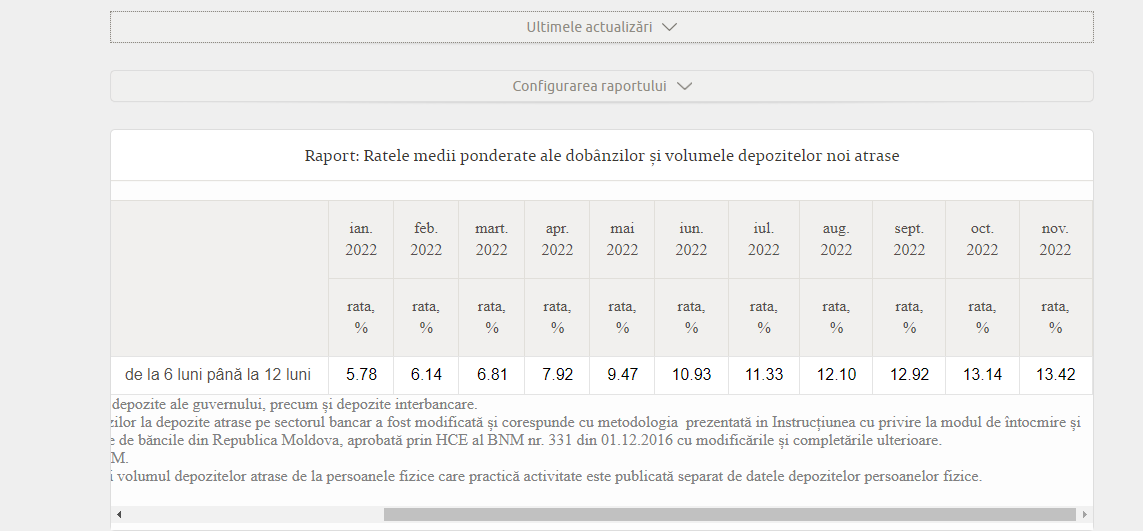 Până în prezent rata dobânzii maximă aplicată pentru creditele Prima casă  în conformitatea cu prevederile art.6 alin. (2) din Legea  nr. 293/2017 privind unele măsuri în vederea implementării Programului de stat „Prima casă” , (2)  Prin derogare de la prevederile Legii nr. 202/2013 privind contractele de credit pentru consumatori, rata maximă a dobînzii anuale va reprezenta suma următoarelor componente:a) rata de referință pentru Program publicată de către Banca Națională a Moldovei (calculată ca rata medie ponderată a dobînzilor la depozitele noi atrase în valuta națională cu termenul de la 6 la 12 luni);b) o marjă maximă de pînă la 3%, care va fi precizată anual de către Guvern;c) comisionul de garantare de pînă la 0,5% anual din soldul garanției de stat stabilit de Ministerul Finanțelor. Comisionul de garantare va fi revizuit cel puțin o dată la 2 ani de către Ministerul Finanțelor, în baza experiențelor de default la creditele Programului. Comisionul de garantare se va calcula lunar de către creditor (banca finanțatoare) din prima zi de acordare a creditului beneficiarului Programului, din soldul garanţiei de stat, și pînă la achitarea integrală a creditului, iar în caz de executare a garanției de stat – pînă la vînzarea locuinței ipotecate.  De la lansarea Programului în  martie 2018 și pînă la începutul anului 2022, indicele de referință precum și evoluția acestui sa menținut în limitele a 5 p.p. O dată cu intesificarea crizei economice în semestrul I 2022 , în dinamică indicele de referință calculat ca rata medie ponderată a dobînzilor la depozitele noi atrase în valuta națională cu termenul de la 6 la 12 luni a înregistrat creșteri, ca urmare a scăderii depozitelor plasate în băncile comerciale și scumpirea resurselor financiare ale acestora. Creșterea galopantă a indicelui de referință sa menținut pe tot parcursul anului 2022, conform datelor prezentate de Banca Națională a Moldovei, respectiv rata maximă a dobînzii la creditele ipotecare Prima casă s-a majorat considerabil.Sursa:  bnm.mdPână în prezent rata dobânzii maximă aplicată pentru creditele Prima casă  în conformitatea cu prevederile art.6 alin. (2) din Legea  nr. 293/2017 privind unele măsuri în vederea implementării Programului de stat „Prima casă” , (2)  Prin derogare de la prevederile Legii nr. 202/2013 privind contractele de credit pentru consumatori, rata maximă a dobînzii anuale va reprezenta suma următoarelor componente:a) rata de referință pentru Program publicată de către Banca Națională a Moldovei (calculată ca rata medie ponderată a dobînzilor la depozitele noi atrase în valuta națională cu termenul de la 6 la 12 luni);b) o marjă maximă de pînă la 3%, care va fi precizată anual de către Guvern;c) comisionul de garantare de pînă la 0,5% anual din soldul garanției de stat stabilit de Ministerul Finanțelor. Comisionul de garantare va fi revizuit cel puțin o dată la 2 ani de către Ministerul Finanțelor, în baza experiențelor de default la creditele Programului. Comisionul de garantare se va calcula lunar de către creditor (banca finanțatoare) din prima zi de acordare a creditului beneficiarului Programului, din soldul garanţiei de stat, și pînă la achitarea integrală a creditului, iar în caz de executare a garanției de stat – pînă la vînzarea locuinței ipotecate.  De la lansarea Programului în  martie 2018 și pînă la începutul anului 2022, indicele de referință precum și evoluția acestui sa menținut în limitele a 5 p.p. O dată cu intesificarea crizei economice în semestrul I 2022 , în dinamică indicele de referință calculat ca rata medie ponderată a dobînzilor la depozitele noi atrase în valuta națională cu termenul de la 6 la 12 luni a înregistrat creșteri, ca urmare a scăderii depozitelor plasate în băncile comerciale și scumpirea resurselor financiare ale acestora. Creșterea galopantă a indicelui de referință sa menținut pe tot parcursul anului 2022, conform datelor prezentate de Banca Națională a Moldovei, respectiv rata maximă a dobînzii la creditele ipotecare Prima casă s-a majorat considerabil.Sursa:  bnm.mdPână în prezent rata dobânzii maximă aplicată pentru creditele Prima casă  în conformitatea cu prevederile art.6 alin. (2) din Legea  nr. 293/2017 privind unele măsuri în vederea implementării Programului de stat „Prima casă” , (2)  Prin derogare de la prevederile Legii nr. 202/2013 privind contractele de credit pentru consumatori, rata maximă a dobînzii anuale va reprezenta suma următoarelor componente:a) rata de referință pentru Program publicată de către Banca Națională a Moldovei (calculată ca rata medie ponderată a dobînzilor la depozitele noi atrase în valuta națională cu termenul de la 6 la 12 luni);b) o marjă maximă de pînă la 3%, care va fi precizată anual de către Guvern;c) comisionul de garantare de pînă la 0,5% anual din soldul garanției de stat stabilit de Ministerul Finanțelor. Comisionul de garantare va fi revizuit cel puțin o dată la 2 ani de către Ministerul Finanțelor, în baza experiențelor de default la creditele Programului. Comisionul de garantare se va calcula lunar de către creditor (banca finanțatoare) din prima zi de acordare a creditului beneficiarului Programului, din soldul garanţiei de stat, și pînă la achitarea integrală a creditului, iar în caz de executare a garanției de stat – pînă la vînzarea locuinței ipotecate.  De la lansarea Programului în  martie 2018 și pînă la începutul anului 2022, indicele de referință precum și evoluția acestui sa menținut în limitele a 5 p.p. O dată cu intesificarea crizei economice în semestrul I 2022 , în dinamică indicele de referință calculat ca rata medie ponderată a dobînzilor la depozitele noi atrase în valuta națională cu termenul de la 6 la 12 luni a înregistrat creșteri, ca urmare a scăderii depozitelor plasate în băncile comerciale și scumpirea resurselor financiare ale acestora. Creșterea galopantă a indicelui de referință sa menținut pe tot parcursul anului 2022, conform datelor prezentate de Banca Națională a Moldovei, respectiv rata maximă a dobînzii la creditele ipotecare Prima casă s-a majorat considerabil.Sursa:  bnm.mdPână în prezent rata dobânzii maximă aplicată pentru creditele Prima casă  în conformitatea cu prevederile art.6 alin. (2) din Legea  nr. 293/2017 privind unele măsuri în vederea implementării Programului de stat „Prima casă” , (2)  Prin derogare de la prevederile Legii nr. 202/2013 privind contractele de credit pentru consumatori, rata maximă a dobînzii anuale va reprezenta suma următoarelor componente:a) rata de referință pentru Program publicată de către Banca Națională a Moldovei (calculată ca rata medie ponderată a dobînzilor la depozitele noi atrase în valuta națională cu termenul de la 6 la 12 luni);b) o marjă maximă de pînă la 3%, care va fi precizată anual de către Guvern;c) comisionul de garantare de pînă la 0,5% anual din soldul garanției de stat stabilit de Ministerul Finanțelor. Comisionul de garantare va fi revizuit cel puțin o dată la 2 ani de către Ministerul Finanțelor, în baza experiențelor de default la creditele Programului. Comisionul de garantare se va calcula lunar de către creditor (banca finanțatoare) din prima zi de acordare a creditului beneficiarului Programului, din soldul garanţiei de stat, și pînă la achitarea integrală a creditului, iar în caz de executare a garanției de stat – pînă la vînzarea locuinței ipotecate.  De la lansarea Programului în  martie 2018 și pînă la începutul anului 2022, indicele de referință precum și evoluția acestui sa menținut în limitele a 5 p.p. O dată cu intesificarea crizei economice în semestrul I 2022 , în dinamică indicele de referință calculat ca rata medie ponderată a dobînzilor la depozitele noi atrase în valuta națională cu termenul de la 6 la 12 luni a înregistrat creșteri, ca urmare a scăderii depozitelor plasate în băncile comerciale și scumpirea resurselor financiare ale acestora. Creșterea galopantă a indicelui de referință sa menținut pe tot parcursul anului 2022, conform datelor prezentate de Banca Națională a Moldovei, respectiv rata maximă a dobînzii la creditele ipotecare Prima casă s-a majorat considerabil.Sursa:  bnm.mdPână în prezent rata dobânzii maximă aplicată pentru creditele Prima casă  în conformitatea cu prevederile art.6 alin. (2) din Legea  nr. 293/2017 privind unele măsuri în vederea implementării Programului de stat „Prima casă” , (2)  Prin derogare de la prevederile Legii nr. 202/2013 privind contractele de credit pentru consumatori, rata maximă a dobînzii anuale va reprezenta suma următoarelor componente:a) rata de referință pentru Program publicată de către Banca Națională a Moldovei (calculată ca rata medie ponderată a dobînzilor la depozitele noi atrase în valuta națională cu termenul de la 6 la 12 luni);b) o marjă maximă de pînă la 3%, care va fi precizată anual de către Guvern;c) comisionul de garantare de pînă la 0,5% anual din soldul garanției de stat stabilit de Ministerul Finanțelor. Comisionul de garantare va fi revizuit cel puțin o dată la 2 ani de către Ministerul Finanțelor, în baza experiențelor de default la creditele Programului. Comisionul de garantare se va calcula lunar de către creditor (banca finanțatoare) din prima zi de acordare a creditului beneficiarului Programului, din soldul garanţiei de stat, și pînă la achitarea integrală a creditului, iar în caz de executare a garanției de stat – pînă la vînzarea locuinței ipotecate.  De la lansarea Programului în  martie 2018 și pînă la începutul anului 2022, indicele de referință precum și evoluția acestui sa menținut în limitele a 5 p.p. O dată cu intesificarea crizei economice în semestrul I 2022 , în dinamică indicele de referință calculat ca rata medie ponderată a dobînzilor la depozitele noi atrase în valuta națională cu termenul de la 6 la 12 luni a înregistrat creșteri, ca urmare a scăderii depozitelor plasate în băncile comerciale și scumpirea resurselor financiare ale acestora. Creșterea galopantă a indicelui de referință sa menținut pe tot parcursul anului 2022, conform datelor prezentate de Banca Națională a Moldovei, respectiv rata maximă a dobînzii la creditele ipotecare Prima casă s-a majorat considerabil.Sursa:  bnm.mde) Descrieți cadrul juridic actual aplicabil raporturilor analizate și identificați carențele prevederilor normative în vigoare, identificați documentele de politici și reglementările existente care condiționează intervenția statuluie) Descrieți cadrul juridic actual aplicabil raporturilor analizate și identificați carențele prevederilor normative în vigoare, identificați documentele de politici și reglementările existente care condiționează intervenția statuluie) Descrieți cadrul juridic actual aplicabil raporturilor analizate și identificați carențele prevederilor normative în vigoare, identificați documentele de politici și reglementările existente care condiționează intervenția statuluie) Descrieți cadrul juridic actual aplicabil raporturilor analizate și identificați carențele prevederilor normative în vigoare, identificați documentele de politici și reglementările existente care condiționează intervenția statuluie) Descrieți cadrul juridic actual aplicabil raporturilor analizate și identificați carențele prevederilor normative în vigoare, identificați documentele de politici și reglementările existente care condiționează intervenția statuluiActualmente, raporturile analizate sunt reglementate de  Lege nr. 293/2017 privind unele măsuri în vederea  implementării Programului de stat „Prima casă” și Hotărârii Guvernului nr. 202/2018  cu privire la aprobarea Regulamentului de implementare a Programului de stat „Prima casă”, care prevede plafonarea componentelor care formează  rata dobînzii maxime aplicată pentru creditele Prima casă, majorarea sau micșorarea acestuia fiind dependetă doar de modificarea indicelui de referință stabilit de BNM calculat ca rata medie ponderată a dobînzilor la depozitele noi atrase în valuta națională cu termenul de la 6 la 12 luni. Totodată,  la 28 iulie 2022 Parlamentul a aprobat modificarea Legii nr. 293/2017 privind unele măsuri  în vederea implementării Programului de stat „Prima casă” , care prevede plafonarea creșterii ratei dobînzii pentru creditele acordate ce nu va depăși 4 puncte procentuale o dată la 6 luni, iar pe parcursul a 12 luni consecutive nu va depăși 6 puncte procentuale.Actualmente, raporturile analizate sunt reglementate de  Lege nr. 293/2017 privind unele măsuri în vederea  implementării Programului de stat „Prima casă” și Hotărârii Guvernului nr. 202/2018  cu privire la aprobarea Regulamentului de implementare a Programului de stat „Prima casă”, care prevede plafonarea componentelor care formează  rata dobînzii maxime aplicată pentru creditele Prima casă, majorarea sau micșorarea acestuia fiind dependetă doar de modificarea indicelui de referință stabilit de BNM calculat ca rata medie ponderată a dobînzilor la depozitele noi atrase în valuta națională cu termenul de la 6 la 12 luni. Totodată,  la 28 iulie 2022 Parlamentul a aprobat modificarea Legii nr. 293/2017 privind unele măsuri  în vederea implementării Programului de stat „Prima casă” , care prevede plafonarea creșterii ratei dobînzii pentru creditele acordate ce nu va depăși 4 puncte procentuale o dată la 6 luni, iar pe parcursul a 12 luni consecutive nu va depăși 6 puncte procentuale.Actualmente, raporturile analizate sunt reglementate de  Lege nr. 293/2017 privind unele măsuri în vederea  implementării Programului de stat „Prima casă” și Hotărârii Guvernului nr. 202/2018  cu privire la aprobarea Regulamentului de implementare a Programului de stat „Prima casă”, care prevede plafonarea componentelor care formează  rata dobînzii maxime aplicată pentru creditele Prima casă, majorarea sau micșorarea acestuia fiind dependetă doar de modificarea indicelui de referință stabilit de BNM calculat ca rata medie ponderată a dobînzilor la depozitele noi atrase în valuta națională cu termenul de la 6 la 12 luni. Totodată,  la 28 iulie 2022 Parlamentul a aprobat modificarea Legii nr. 293/2017 privind unele măsuri  în vederea implementării Programului de stat „Prima casă” , care prevede plafonarea creșterii ratei dobînzii pentru creditele acordate ce nu va depăși 4 puncte procentuale o dată la 6 luni, iar pe parcursul a 12 luni consecutive nu va depăși 6 puncte procentuale.Actualmente, raporturile analizate sunt reglementate de  Lege nr. 293/2017 privind unele măsuri în vederea  implementării Programului de stat „Prima casă” și Hotărârii Guvernului nr. 202/2018  cu privire la aprobarea Regulamentului de implementare a Programului de stat „Prima casă”, care prevede plafonarea componentelor care formează  rata dobînzii maxime aplicată pentru creditele Prima casă, majorarea sau micșorarea acestuia fiind dependetă doar de modificarea indicelui de referință stabilit de BNM calculat ca rata medie ponderată a dobînzilor la depozitele noi atrase în valuta națională cu termenul de la 6 la 12 luni. Totodată,  la 28 iulie 2022 Parlamentul a aprobat modificarea Legii nr. 293/2017 privind unele măsuri  în vederea implementării Programului de stat „Prima casă” , care prevede plafonarea creșterii ratei dobînzii pentru creditele acordate ce nu va depăși 4 puncte procentuale o dată la 6 luni, iar pe parcursul a 12 luni consecutive nu va depăși 6 puncte procentuale.Actualmente, raporturile analizate sunt reglementate de  Lege nr. 293/2017 privind unele măsuri în vederea  implementării Programului de stat „Prima casă” și Hotărârii Guvernului nr. 202/2018  cu privire la aprobarea Regulamentului de implementare a Programului de stat „Prima casă”, care prevede plafonarea componentelor care formează  rata dobînzii maxime aplicată pentru creditele Prima casă, majorarea sau micșorarea acestuia fiind dependetă doar de modificarea indicelui de referință stabilit de BNM calculat ca rata medie ponderată a dobînzilor la depozitele noi atrase în valuta națională cu termenul de la 6 la 12 luni. Totodată,  la 28 iulie 2022 Parlamentul a aprobat modificarea Legii nr. 293/2017 privind unele măsuri  în vederea implementării Programului de stat „Prima casă” , care prevede plafonarea creșterii ratei dobînzii pentru creditele acordate ce nu va depăși 4 puncte procentuale o dată la 6 luni, iar pe parcursul a 12 luni consecutive nu va depăși 6 puncte procentuale.Actualmente, raporturile analizate sunt reglementate de  Lege nr. 293/2017 privind unele măsuri în vederea  implementării Programului de stat „Prima casă” și Hotărârii Guvernului nr. 202/2018  cu privire la aprobarea Regulamentului de implementare a Programului de stat „Prima casă”, care prevede plafonarea componentelor care formează  rata dobînzii maxime aplicată pentru creditele Prima casă, majorarea sau micșorarea acestuia fiind dependetă doar de modificarea indicelui de referință stabilit de BNM calculat ca rata medie ponderată a dobînzilor la depozitele noi atrase în valuta națională cu termenul de la 6 la 12 luni. Totodată,  la 28 iulie 2022 Parlamentul a aprobat modificarea Legii nr. 293/2017 privind unele măsuri  în vederea implementării Programului de stat „Prima casă” , care prevede plafonarea creșterii ratei dobînzii pentru creditele acordate ce nu va depăși 4 puncte procentuale o dată la 6 luni, iar pe parcursul a 12 luni consecutive nu va depăși 6 puncte procentuale.2. Stabilirea obiectivelor2. Stabilirea obiectivelor2. Stabilirea obiectivelor2. Stabilirea obiectivelor2. Stabilirea obiectivelor2. Stabilirea obiectivelora) Expuneți obiectivele (care trebuie să fie legate direct de problemă și cauzele acesteia, formulate cuantificat, măsurabil, fixat în timp și realist)a) Expuneți obiectivele (care trebuie să fie legate direct de problemă și cauzele acesteia, formulate cuantificat, măsurabil, fixat în timp și realist)a) Expuneți obiectivele (care trebuie să fie legate direct de problemă și cauzele acesteia, formulate cuantificat, măsurabil, fixat în timp și realist)a) Expuneți obiectivele (care trebuie să fie legate direct de problemă și cauzele acesteia, formulate cuantificat, măsurabil, fixat în timp și realist)a) Expuneți obiectivele (care trebuie să fie legate direct de problemă și cauzele acesteia, formulate cuantificat, măsurabil, fixat în timp și realist)Obiectivele care urmează a fi realizate prin intermediul  prezentului proiect sunt orientate  spre atenuarea efectului creșterii accelerate a ratei maxime a dobânzii la creditele Prima casă, ca urmare a creșterii indicelui de referință și va preveni riscul activării garanțiilor de stat  și transferul din bugetul de stat către băncile finanțatoare din program a acestora. Recuperarea mijloacelor financiare, transferate în calitate de garanții către băncile partenere, va fi posibilă doar după executarea dreptului de ipotecă de către banca comercială, și vânzarea imobilului ipotecat, procedura respectivă fiind una îndelungată și creează premise pentru blocarea temporară a mijloacelor financiare ce pot fi utilizate în finanțarea altor cheltuieli prioritare. Obiectivele care urmează a fi realizate prin intermediul  prezentului proiect sunt orientate  spre atenuarea efectului creșterii accelerate a ratei maxime a dobânzii la creditele Prima casă, ca urmare a creșterii indicelui de referință și va preveni riscul activării garanțiilor de stat  și transferul din bugetul de stat către băncile finanțatoare din program a acestora. Recuperarea mijloacelor financiare, transferate în calitate de garanții către băncile partenere, va fi posibilă doar după executarea dreptului de ipotecă de către banca comercială, și vânzarea imobilului ipotecat, procedura respectivă fiind una îndelungată și creează premise pentru blocarea temporară a mijloacelor financiare ce pot fi utilizate în finanțarea altor cheltuieli prioritare. Obiectivele care urmează a fi realizate prin intermediul  prezentului proiect sunt orientate  spre atenuarea efectului creșterii accelerate a ratei maxime a dobânzii la creditele Prima casă, ca urmare a creșterii indicelui de referință și va preveni riscul activării garanțiilor de stat  și transferul din bugetul de stat către băncile finanțatoare din program a acestora. Recuperarea mijloacelor financiare, transferate în calitate de garanții către băncile partenere, va fi posibilă doar după executarea dreptului de ipotecă de către banca comercială, și vânzarea imobilului ipotecat, procedura respectivă fiind una îndelungată și creează premise pentru blocarea temporară a mijloacelor financiare ce pot fi utilizate în finanțarea altor cheltuieli prioritare. Obiectivele care urmează a fi realizate prin intermediul  prezentului proiect sunt orientate  spre atenuarea efectului creșterii accelerate a ratei maxime a dobânzii la creditele Prima casă, ca urmare a creșterii indicelui de referință și va preveni riscul activării garanțiilor de stat  și transferul din bugetul de stat către băncile finanțatoare din program a acestora. Recuperarea mijloacelor financiare, transferate în calitate de garanții către băncile partenere, va fi posibilă doar după executarea dreptului de ipotecă de către banca comercială, și vânzarea imobilului ipotecat, procedura respectivă fiind una îndelungată și creează premise pentru blocarea temporară a mijloacelor financiare ce pot fi utilizate în finanțarea altor cheltuieli prioritare. Obiectivele care urmează a fi realizate prin intermediul  prezentului proiect sunt orientate  spre atenuarea efectului creșterii accelerate a ratei maxime a dobânzii la creditele Prima casă, ca urmare a creșterii indicelui de referință și va preveni riscul activării garanțiilor de stat  și transferul din bugetul de stat către băncile finanțatoare din program a acestora. Recuperarea mijloacelor financiare, transferate în calitate de garanții către băncile partenere, va fi posibilă doar după executarea dreptului de ipotecă de către banca comercială, și vânzarea imobilului ipotecat, procedura respectivă fiind una îndelungată și creează premise pentru blocarea temporară a mijloacelor financiare ce pot fi utilizate în finanțarea altor cheltuieli prioritare. Obiectivele care urmează a fi realizate prin intermediul  prezentului proiect sunt orientate  spre atenuarea efectului creșterii accelerate a ratei maxime a dobânzii la creditele Prima casă, ca urmare a creșterii indicelui de referință și va preveni riscul activării garanțiilor de stat  și transferul din bugetul de stat către băncile finanțatoare din program a acestora. Recuperarea mijloacelor financiare, transferate în calitate de garanții către băncile partenere, va fi posibilă doar după executarea dreptului de ipotecă de către banca comercială, și vânzarea imobilului ipotecat, procedura respectivă fiind una îndelungată și creează premise pentru blocarea temporară a mijloacelor financiare ce pot fi utilizate în finanțarea altor cheltuieli prioritare. 3. Identificarea opțiunilor3. Identificarea opțiunilor3. Identificarea opțiunilor3. Identificarea opțiunilor3. Identificarea opțiunilor3. Identificarea opțiunilora) Expuneți succint opțiunea „a nu face nimic”, care presupune lipsa de intervențiea) Expuneți succint opțiunea „a nu face nimic”, care presupune lipsa de intervențiea) Expuneți succint opțiunea „a nu face nimic”, care presupune lipsa de intervențiea) Expuneți succint opțiunea „a nu face nimic”, care presupune lipsa de intervențiea) Expuneți succint opțiunea „a nu face nimic”, care presupune lipsa de intervențieLipsa de intervenție va avea efect  negativ  major atît asupra bunăstării cetățenilor beneficiari de credite ipotecare parțial garantate de stat „Prima casă”  cît și asupra sistemului bancar. Întrarea masivă a beneficiarilor de credit în incapacitate de plată va duce la transferarea din bugetul de stat a garanțiilor acordate către creditori, mijloace  ce vor putea fi returnate în buget doar după finalizare aprocedurii de executare a ipotecii de către creditor. Lipsa de intervenție va avea efect  negativ  major atît asupra bunăstării cetățenilor beneficiari de credite ipotecare parțial garantate de stat „Prima casă”  cît și asupra sistemului bancar. Întrarea masivă a beneficiarilor de credit în incapacitate de plată va duce la transferarea din bugetul de stat a garanțiilor acordate către creditori, mijloace  ce vor putea fi returnate în buget doar după finalizare aprocedurii de executare a ipotecii de către creditor. Lipsa de intervenție va avea efect  negativ  major atît asupra bunăstării cetățenilor beneficiari de credite ipotecare parțial garantate de stat „Prima casă”  cît și asupra sistemului bancar. Întrarea masivă a beneficiarilor de credit în incapacitate de plată va duce la transferarea din bugetul de stat a garanțiilor acordate către creditori, mijloace  ce vor putea fi returnate în buget doar după finalizare aprocedurii de executare a ipotecii de către creditor. Lipsa de intervenție va avea efect  negativ  major atît asupra bunăstării cetățenilor beneficiari de credite ipotecare parțial garantate de stat „Prima casă”  cît și asupra sistemului bancar. Întrarea masivă a beneficiarilor de credit în incapacitate de plată va duce la transferarea din bugetul de stat a garanțiilor acordate către creditori, mijloace  ce vor putea fi returnate în buget doar după finalizare aprocedurii de executare a ipotecii de către creditor. Lipsa de intervenție va avea efect  negativ  major atît asupra bunăstării cetățenilor beneficiari de credite ipotecare parțial garantate de stat „Prima casă”  cît și asupra sistemului bancar. Întrarea masivă a beneficiarilor de credit în incapacitate de plată va duce la transferarea din bugetul de stat a garanțiilor acordate către creditori, mijloace  ce vor putea fi returnate în buget doar după finalizare aprocedurii de executare a ipotecii de către creditor. Lipsa de intervenție va avea efect  negativ  major atît asupra bunăstării cetățenilor beneficiari de credite ipotecare parțial garantate de stat „Prima casă”  cît și asupra sistemului bancar. Întrarea masivă a beneficiarilor de credit în incapacitate de plată va duce la transferarea din bugetul de stat a garanțiilor acordate către creditori, mijloace  ce vor putea fi returnate în buget doar după finalizare aprocedurii de executare a ipotecii de către creditor. b) Expuneți principalele prevederi ale proiectului, cu impact, explicând cum acestea țintesc cauzele problemei, cu indicarea novațiilor și întregului spectru de soluții/drepturi/obligații ce se doresc să fie aprobateb) Expuneți principalele prevederi ale proiectului, cu impact, explicând cum acestea țintesc cauzele problemei, cu indicarea novațiilor și întregului spectru de soluții/drepturi/obligații ce se doresc să fie aprobateb) Expuneți principalele prevederi ale proiectului, cu impact, explicând cum acestea țintesc cauzele problemei, cu indicarea novațiilor și întregului spectru de soluții/drepturi/obligații ce se doresc să fie aprobateb) Expuneți principalele prevederi ale proiectului, cu impact, explicând cum acestea țintesc cauzele problemei, cu indicarea novațiilor și întregului spectru de soluții/drepturi/obligații ce se doresc să fie aprobateb) Expuneți principalele prevederi ale proiectului, cu impact, explicând cum acestea țintesc cauzele problemei, cu indicarea novațiilor și întregului spectru de soluții/drepturi/obligații ce se doresc să fie aprobatePrezentul proiect prevede compensarea  din bugetul de stat , de pînă la 4 p.p. sau 67%  din majorarea de dobîndă pentru perioada 1  ianuarie 2023 -30 iunie 2023, pentru beneficiarii de credite parțial garantate de stat „Prima casă”.Calculul compensației se va face din soldul creditului rămas pentru luna precedentă lunii în care se face calculul  conform următoarei formule :
C – valoarea compensației lunare, exprimată în lei;-   Soldul rămas al creditului ipotecar la finele lunii;i% - a) 4 p.p. (67%) din diferența dintre  rata dobânzii stabilite în perioada 01.01.2022- 30.06.2022 și rata dobânzii stabilite pentru perioada 01.01.2023-30.06.2023;         b) 2 p.p. din diferența dintre  rata dobânzii stabilite în perioada 01.07.2022-31.12.2022 și rata dobânzii stabilite pentru perioada 01.01.2023-30.06.2023, pentru beneficiarii de credite ipotecare Prima casă accesate în perioada 01.07.2022-31.12.2022 –  Numărul de zile într-un an calendaristic (365 zile/366 zile); –  numărul de zile în luna pentru care se face calculul compensației.Prezentul proiect prevede compensarea  din bugetul de stat , de pînă la 4 p.p. sau 67%  din majorarea de dobîndă pentru perioada 1  ianuarie 2023 -30 iunie 2023, pentru beneficiarii de credite parțial garantate de stat „Prima casă”.Calculul compensației se va face din soldul creditului rămas pentru luna precedentă lunii în care se face calculul  conform următoarei formule :
C – valoarea compensației lunare, exprimată în lei;-   Soldul rămas al creditului ipotecar la finele lunii;i% - a) 4 p.p. (67%) din diferența dintre  rata dobânzii stabilite în perioada 01.01.2022- 30.06.2022 și rata dobânzii stabilite pentru perioada 01.01.2023-30.06.2023;         b) 2 p.p. din diferența dintre  rata dobânzii stabilite în perioada 01.07.2022-31.12.2022 și rata dobânzii stabilite pentru perioada 01.01.2023-30.06.2023, pentru beneficiarii de credite ipotecare Prima casă accesate în perioada 01.07.2022-31.12.2022 –  Numărul de zile într-un an calendaristic (365 zile/366 zile); –  numărul de zile în luna pentru care se face calculul compensației.Prezentul proiect prevede compensarea  din bugetul de stat , de pînă la 4 p.p. sau 67%  din majorarea de dobîndă pentru perioada 1  ianuarie 2023 -30 iunie 2023, pentru beneficiarii de credite parțial garantate de stat „Prima casă”.Calculul compensației se va face din soldul creditului rămas pentru luna precedentă lunii în care se face calculul  conform următoarei formule :
C – valoarea compensației lunare, exprimată în lei;-   Soldul rămas al creditului ipotecar la finele lunii;i% - a) 4 p.p. (67%) din diferența dintre  rata dobânzii stabilite în perioada 01.01.2022- 30.06.2022 și rata dobânzii stabilite pentru perioada 01.01.2023-30.06.2023;         b) 2 p.p. din diferența dintre  rata dobânzii stabilite în perioada 01.07.2022-31.12.2022 și rata dobânzii stabilite pentru perioada 01.01.2023-30.06.2023, pentru beneficiarii de credite ipotecare Prima casă accesate în perioada 01.07.2022-31.12.2022 –  Numărul de zile într-un an calendaristic (365 zile/366 zile); –  numărul de zile în luna pentru care se face calculul compensației.Prezentul proiect prevede compensarea  din bugetul de stat , de pînă la 4 p.p. sau 67%  din majorarea de dobîndă pentru perioada 1  ianuarie 2023 -30 iunie 2023, pentru beneficiarii de credite parțial garantate de stat „Prima casă”.Calculul compensației se va face din soldul creditului rămas pentru luna precedentă lunii în care se face calculul  conform următoarei formule :
C – valoarea compensației lunare, exprimată în lei;-   Soldul rămas al creditului ipotecar la finele lunii;i% - a) 4 p.p. (67%) din diferența dintre  rata dobânzii stabilite în perioada 01.01.2022- 30.06.2022 și rata dobânzii stabilite pentru perioada 01.01.2023-30.06.2023;         b) 2 p.p. din diferența dintre  rata dobânzii stabilite în perioada 01.07.2022-31.12.2022 și rata dobânzii stabilite pentru perioada 01.01.2023-30.06.2023, pentru beneficiarii de credite ipotecare Prima casă accesate în perioada 01.07.2022-31.12.2022 –  Numărul de zile într-un an calendaristic (365 zile/366 zile); –  numărul de zile în luna pentru care se face calculul compensației.Prezentul proiect prevede compensarea  din bugetul de stat , de pînă la 4 p.p. sau 67%  din majorarea de dobîndă pentru perioada 1  ianuarie 2023 -30 iunie 2023, pentru beneficiarii de credite parțial garantate de stat „Prima casă”.Calculul compensației se va face din soldul creditului rămas pentru luna precedentă lunii în care se face calculul  conform următoarei formule :
C – valoarea compensației lunare, exprimată în lei;-   Soldul rămas al creditului ipotecar la finele lunii;i% - a) 4 p.p. (67%) din diferența dintre  rata dobânzii stabilite în perioada 01.01.2022- 30.06.2022 și rata dobânzii stabilite pentru perioada 01.01.2023-30.06.2023;         b) 2 p.p. din diferența dintre  rata dobânzii stabilite în perioada 01.07.2022-31.12.2022 și rata dobânzii stabilite pentru perioada 01.01.2023-30.06.2023, pentru beneficiarii de credite ipotecare Prima casă accesate în perioada 01.07.2022-31.12.2022 –  Numărul de zile într-un an calendaristic (365 zile/366 zile); –  numărul de zile în luna pentru care se face calculul compensației.Prezentul proiect prevede compensarea  din bugetul de stat , de pînă la 4 p.p. sau 67%  din majorarea de dobîndă pentru perioada 1  ianuarie 2023 -30 iunie 2023, pentru beneficiarii de credite parțial garantate de stat „Prima casă”.Calculul compensației se va face din soldul creditului rămas pentru luna precedentă lunii în care se face calculul  conform următoarei formule :
C – valoarea compensației lunare, exprimată în lei;-   Soldul rămas al creditului ipotecar la finele lunii;i% - a) 4 p.p. (67%) din diferența dintre  rata dobânzii stabilite în perioada 01.01.2022- 30.06.2022 și rata dobânzii stabilite pentru perioada 01.01.2023-30.06.2023;         b) 2 p.p. din diferența dintre  rata dobânzii stabilite în perioada 01.07.2022-31.12.2022 și rata dobânzii stabilite pentru perioada 01.01.2023-30.06.2023, pentru beneficiarii de credite ipotecare Prima casă accesate în perioada 01.07.2022-31.12.2022 –  Numărul de zile într-un an calendaristic (365 zile/366 zile); –  numărul de zile în luna pentru care se face calculul compensației.c) Expuneți opțiunile alternative analizate sau explicați motivul de ce acestea nu au fost luate în considerarec) Expuneți opțiunile alternative analizate sau explicați motivul de ce acestea nu au fost luate în considerarec) Expuneți opțiunile alternative analizate sau explicați motivul de ce acestea nu au fost luate în considerarec) Expuneți opțiunile alternative analizate sau explicați motivul de ce acestea nu au fost luate în considerarec) Expuneți opțiunile alternative analizate sau explicați motivul de ce acestea nu au fost luate în considerareOpțiuni alternative nu se analizează având în vedere că mecanismul ce se dorește a fi implementat  reies din necesitatea prevenirii riscului de constatare ca neperformante creditele acordate în cadrul Programului de stat „Prima casă”   ce poate genera un proces îndelungat de executare a garanției de stat și rambursare a datoriilor din vânzarea locuințelor ipotecate.Opțiuni alternative nu se analizează având în vedere că mecanismul ce se dorește a fi implementat  reies din necesitatea prevenirii riscului de constatare ca neperformante creditele acordate în cadrul Programului de stat „Prima casă”   ce poate genera un proces îndelungat de executare a garanției de stat și rambursare a datoriilor din vânzarea locuințelor ipotecate.Opțiuni alternative nu se analizează având în vedere că mecanismul ce se dorește a fi implementat  reies din necesitatea prevenirii riscului de constatare ca neperformante creditele acordate în cadrul Programului de stat „Prima casă”   ce poate genera un proces îndelungat de executare a garanției de stat și rambursare a datoriilor din vânzarea locuințelor ipotecate.Opțiuni alternative nu se analizează având în vedere că mecanismul ce se dorește a fi implementat  reies din necesitatea prevenirii riscului de constatare ca neperformante creditele acordate în cadrul Programului de stat „Prima casă”   ce poate genera un proces îndelungat de executare a garanției de stat și rambursare a datoriilor din vânzarea locuințelor ipotecate.Opțiuni alternative nu se analizează având în vedere că mecanismul ce se dorește a fi implementat  reies din necesitatea prevenirii riscului de constatare ca neperformante creditele acordate în cadrul Programului de stat „Prima casă”   ce poate genera un proces îndelungat de executare a garanției de stat și rambursare a datoriilor din vânzarea locuințelor ipotecate.Opțiuni alternative nu se analizează având în vedere că mecanismul ce se dorește a fi implementat  reies din necesitatea prevenirii riscului de constatare ca neperformante creditele acordate în cadrul Programului de stat „Prima casă”   ce poate genera un proces îndelungat de executare a garanției de stat și rambursare a datoriilor din vânzarea locuințelor ipotecate.4. Analiza impacturilor opțiunilor4. Analiza impacturilor opțiunilor4. Analiza impacturilor opțiunilor4. Analiza impacturilor opțiunilor4. Analiza impacturilor opțiunilor4. Analiza impacturilor opțiunilora) Expuneți efectele negative și pozitive ale stării actuale și evoluția acestora în viitor, care vor sta la baza calculării impacturilor opțiunii recomandatea) Expuneți efectele negative și pozitive ale stării actuale și evoluția acestora în viitor, care vor sta la baza calculării impacturilor opțiunii recomandatea) Expuneți efectele negative și pozitive ale stării actuale și evoluția acestora în viitor, care vor sta la baza calculării impacturilor opțiunii recomandatea) Expuneți efectele negative și pozitive ale stării actuale și evoluția acestora în viitor, care vor sta la baza calculării impacturilor opțiunii recomandatea) Expuneți efectele negative și pozitive ale stării actuale și evoluția acestora în viitor, care vor sta la baza calculării impacturilor opțiunii recomandateEfectul pozitiv al aprobării Hotărârii îl va constitui  în acordarea posibilității beneficiarilor de credit ipotecar ”Prima casă” să beneficieze de compensații din bugetul de stat pentru acoperirea parțială a cheltuielilor pe care le suportă beneficiarul pentru achitarea  dobânzii lunare creditului ipotecar în cadrul Programului, ca urmare a creșterii accelerate a ratei dobânzii cu 9,3 p.p față de aceiași perioadă a anului 2022.Efectul pozitiv al aprobării Hotărârii îl va constitui  în acordarea posibilității beneficiarilor de credit ipotecar ”Prima casă” să beneficieze de compensații din bugetul de stat pentru acoperirea parțială a cheltuielilor pe care le suportă beneficiarul pentru achitarea  dobânzii lunare creditului ipotecar în cadrul Programului, ca urmare a creșterii accelerate a ratei dobânzii cu 9,3 p.p față de aceiași perioadă a anului 2022.Efectul pozitiv al aprobării Hotărârii îl va constitui  în acordarea posibilității beneficiarilor de credit ipotecar ”Prima casă” să beneficieze de compensații din bugetul de stat pentru acoperirea parțială a cheltuielilor pe care le suportă beneficiarul pentru achitarea  dobânzii lunare creditului ipotecar în cadrul Programului, ca urmare a creșterii accelerate a ratei dobânzii cu 9,3 p.p față de aceiași perioadă a anului 2022.Efectul pozitiv al aprobării Hotărârii îl va constitui  în acordarea posibilității beneficiarilor de credit ipotecar ”Prima casă” să beneficieze de compensații din bugetul de stat pentru acoperirea parțială a cheltuielilor pe care le suportă beneficiarul pentru achitarea  dobânzii lunare creditului ipotecar în cadrul Programului, ca urmare a creșterii accelerate a ratei dobânzii cu 9,3 p.p față de aceiași perioadă a anului 2022.Efectul pozitiv al aprobării Hotărârii îl va constitui  în acordarea posibilității beneficiarilor de credit ipotecar ”Prima casă” să beneficieze de compensații din bugetul de stat pentru acoperirea parțială a cheltuielilor pe care le suportă beneficiarul pentru achitarea  dobânzii lunare creditului ipotecar în cadrul Programului, ca urmare a creșterii accelerate a ratei dobânzii cu 9,3 p.p față de aceiași perioadă a anului 2022.Efectul pozitiv al aprobării Hotărârii îl va constitui  în acordarea posibilității beneficiarilor de credit ipotecar ”Prima casă” să beneficieze de compensații din bugetul de stat pentru acoperirea parțială a cheltuielilor pe care le suportă beneficiarul pentru achitarea  dobânzii lunare creditului ipotecar în cadrul Programului, ca urmare a creșterii accelerate a ratei dobânzii cu 9,3 p.p față de aceiași perioadă a anului 2022.b1) Pentru opțiunea recomandată, identificați impacturile completând tabelul din anexa la prezentul formular. Descrieți pe larg impacturile sub formă de costuri sau beneficii, inclusiv părțile interesate care ar putea fi afectate pozitiv și negativ de acesteab1) Pentru opțiunea recomandată, identificați impacturile completând tabelul din anexa la prezentul formular. Descrieți pe larg impacturile sub formă de costuri sau beneficii, inclusiv părțile interesate care ar putea fi afectate pozitiv și negativ de acesteab1) Pentru opțiunea recomandată, identificați impacturile completând tabelul din anexa la prezentul formular. Descrieți pe larg impacturile sub formă de costuri sau beneficii, inclusiv părțile interesate care ar putea fi afectate pozitiv și negativ de acesteab1) Pentru opțiunea recomandată, identificați impacturile completând tabelul din anexa la prezentul formular. Descrieți pe larg impacturile sub formă de costuri sau beneficii, inclusiv părțile interesate care ar putea fi afectate pozitiv și negativ de acesteab1) Pentru opțiunea recomandată, identificați impacturile completând tabelul din anexa la prezentul formular. Descrieți pe larg impacturile sub formă de costuri sau beneficii, inclusiv părțile interesate care ar putea fi afectate pozitiv și negativ de acesteaBeneficiile prezentului proiect sunt micșorarea poverii financiare a beneficiarilor la achitarea creditelor ipotecare „Prima casă” ca urmare a creșterii excesive  bruște a ratei dobânzii și prevenirea  riscului de activare a garanțiilor din bugetul de stat. Aprobarea prezentului proiect va permite prevenirea riscului de migrația masivă a beneficiarilor de Program care în principal sunt  tineri specialiști, familii tinere  în afara țării în scopul obținerii unui venit mai mare ce va asigura achitarea creditului accesat și păstrarea imobilului procurat. Acest lucru va duce la majorarea ratei șomajului în țară și lipsa cadrelor /specialiștilor în toate domeniile economiei .Beneficiile prezentului proiect sunt micșorarea poverii financiare a beneficiarilor la achitarea creditelor ipotecare „Prima casă” ca urmare a creșterii excesive  bruște a ratei dobânzii și prevenirea  riscului de activare a garanțiilor din bugetul de stat. Aprobarea prezentului proiect va permite prevenirea riscului de migrația masivă a beneficiarilor de Program care în principal sunt  tineri specialiști, familii tinere  în afara țării în scopul obținerii unui venit mai mare ce va asigura achitarea creditului accesat și păstrarea imobilului procurat. Acest lucru va duce la majorarea ratei șomajului în țară și lipsa cadrelor /specialiștilor în toate domeniile economiei .Beneficiile prezentului proiect sunt micșorarea poverii financiare a beneficiarilor la achitarea creditelor ipotecare „Prima casă” ca urmare a creșterii excesive  bruște a ratei dobânzii și prevenirea  riscului de activare a garanțiilor din bugetul de stat. Aprobarea prezentului proiect va permite prevenirea riscului de migrația masivă a beneficiarilor de Program care în principal sunt  tineri specialiști, familii tinere  în afara țării în scopul obținerii unui venit mai mare ce va asigura achitarea creditului accesat și păstrarea imobilului procurat. Acest lucru va duce la majorarea ratei șomajului în țară și lipsa cadrelor /specialiștilor în toate domeniile economiei .Beneficiile prezentului proiect sunt micșorarea poverii financiare a beneficiarilor la achitarea creditelor ipotecare „Prima casă” ca urmare a creșterii excesive  bruște a ratei dobânzii și prevenirea  riscului de activare a garanțiilor din bugetul de stat. Aprobarea prezentului proiect va permite prevenirea riscului de migrația masivă a beneficiarilor de Program care în principal sunt  tineri specialiști, familii tinere  în afara țării în scopul obținerii unui venit mai mare ce va asigura achitarea creditului accesat și păstrarea imobilului procurat. Acest lucru va duce la majorarea ratei șomajului în țară și lipsa cadrelor /specialiștilor în toate domeniile economiei .Beneficiile prezentului proiect sunt micșorarea poverii financiare a beneficiarilor la achitarea creditelor ipotecare „Prima casă” ca urmare a creșterii excesive  bruște a ratei dobânzii și prevenirea  riscului de activare a garanțiilor din bugetul de stat. Aprobarea prezentului proiect va permite prevenirea riscului de migrația masivă a beneficiarilor de Program care în principal sunt  tineri specialiști, familii tinere  în afara țării în scopul obținerii unui venit mai mare ce va asigura achitarea creditului accesat și păstrarea imobilului procurat. Acest lucru va duce la majorarea ratei șomajului în țară și lipsa cadrelor /specialiștilor în toate domeniile economiei .Beneficiile prezentului proiect sunt micșorarea poverii financiare a beneficiarilor la achitarea creditelor ipotecare „Prima casă” ca urmare a creșterii excesive  bruște a ratei dobânzii și prevenirea  riscului de activare a garanțiilor din bugetul de stat. Aprobarea prezentului proiect va permite prevenirea riscului de migrația masivă a beneficiarilor de Program care în principal sunt  tineri specialiști, familii tinere  în afara țării în scopul obținerii unui venit mai mare ce va asigura achitarea creditului accesat și păstrarea imobilului procurat. Acest lucru va duce la majorarea ratei șomajului în țară și lipsa cadrelor /specialiștilor în toate domeniile economiei .b2) Pentru opțiunile alternative analizate, identificați impacturile completând tabelul din anexa la prezentul formular. Descrieți pe larg impacturile sub formă de costuri sau beneficii, inclusiv părțile interesate care ar putea fi afectate pozitiv și negativ de acesteab2) Pentru opțiunile alternative analizate, identificați impacturile completând tabelul din anexa la prezentul formular. Descrieți pe larg impacturile sub formă de costuri sau beneficii, inclusiv părțile interesate care ar putea fi afectate pozitiv și negativ de acesteab2) Pentru opțiunile alternative analizate, identificați impacturile completând tabelul din anexa la prezentul formular. Descrieți pe larg impacturile sub formă de costuri sau beneficii, inclusiv părțile interesate care ar putea fi afectate pozitiv și negativ de acesteab2) Pentru opțiunile alternative analizate, identificați impacturile completând tabelul din anexa la prezentul formular. Descrieți pe larg impacturile sub formă de costuri sau beneficii, inclusiv părțile interesate care ar putea fi afectate pozitiv și negativ de acesteab2) Pentru opțiunile alternative analizate, identificați impacturile completând tabelul din anexa la prezentul formular. Descrieți pe larg impacturile sub formă de costuri sau beneficii, inclusiv părțile interesate care ar putea fi afectate pozitiv și negativ de acesteaNu sunt opțiuni alternative. Nu sunt opțiuni alternative. Nu sunt opțiuni alternative. Nu sunt opțiuni alternative. Nu sunt opțiuni alternative. Nu sunt opțiuni alternative. c) Pentru opțiunile analizate, expuneți cele mai relevante/iminente riscuri care pot duce la eșecul intervenției și/sau schimba substanțial valoarea beneficiilor și costurilor estimate și prezentați presupuneri privind gradul de conformare cu prevederile proiectului a celor vizați în acestac) Pentru opțiunile analizate, expuneți cele mai relevante/iminente riscuri care pot duce la eșecul intervenției și/sau schimba substanțial valoarea beneficiilor și costurilor estimate și prezentați presupuneri privind gradul de conformare cu prevederile proiectului a celor vizați în acestac) Pentru opțiunile analizate, expuneți cele mai relevante/iminente riscuri care pot duce la eșecul intervenției și/sau schimba substanțial valoarea beneficiilor și costurilor estimate și prezentați presupuneri privind gradul de conformare cu prevederile proiectului a celor vizați în acestac) Pentru opțiunile analizate, expuneți cele mai relevante/iminente riscuri care pot duce la eșecul intervenției și/sau schimba substanțial valoarea beneficiilor și costurilor estimate și prezentați presupuneri privind gradul de conformare cu prevederile proiectului a celor vizați în acestac) Pentru opțiunile analizate, expuneți cele mai relevante/iminente riscuri care pot duce la eșecul intervenției și/sau schimba substanțial valoarea beneficiilor și costurilor estimate și prezentați presupuneri privind gradul de conformare cu prevederile proiectului a celor vizați în acestaNeaprobarea prezentului proiect poate duce la eșecul intervenției.Neprezentarea în termen de către băncile finanțatoare partenere a informațiilor privind soldul real al creditelor accesate în Program .Neaprobarea prezentului proiect poate duce la eșecul intervenției.Neprezentarea în termen de către băncile finanțatoare partenere a informațiilor privind soldul real al creditelor accesate în Program .Neaprobarea prezentului proiect poate duce la eșecul intervenției.Neprezentarea în termen de către băncile finanțatoare partenere a informațiilor privind soldul real al creditelor accesate în Program .Neaprobarea prezentului proiect poate duce la eșecul intervenției.Neprezentarea în termen de către băncile finanțatoare partenere a informațiilor privind soldul real al creditelor accesate în Program .Neaprobarea prezentului proiect poate duce la eșecul intervenției.Neprezentarea în termen de către băncile finanțatoare partenere a informațiilor privind soldul real al creditelor accesate în Program .Neaprobarea prezentului proiect poate duce la eșecul intervenției.Neprezentarea în termen de către băncile finanțatoare partenere a informațiilor privind soldul real al creditelor accesate în Program .d) Dacă este cazul, pentru opțiunea recomandată expuneți costurile de conformare pentru întreprinderi, dacă există impact disproporționat care poate distorsiona concurența și ce impact are opțiunea asupra întreprinderilor mici și mijlocii. Se explică dacă sânt propuse măsuri de diminuare a acestor impacturid) Dacă este cazul, pentru opțiunea recomandată expuneți costurile de conformare pentru întreprinderi, dacă există impact disproporționat care poate distorsiona concurența și ce impact are opțiunea asupra întreprinderilor mici și mijlocii. Se explică dacă sânt propuse măsuri de diminuare a acestor impacturid) Dacă este cazul, pentru opțiunea recomandată expuneți costurile de conformare pentru întreprinderi, dacă există impact disproporționat care poate distorsiona concurența și ce impact are opțiunea asupra întreprinderilor mici și mijlocii. Se explică dacă sânt propuse măsuri de diminuare a acestor impacturid) Dacă este cazul, pentru opțiunea recomandată expuneți costurile de conformare pentru întreprinderi, dacă există impact disproporționat care poate distorsiona concurența și ce impact are opțiunea asupra întreprinderilor mici și mijlocii. Se explică dacă sânt propuse măsuri de diminuare a acestor impacturid) Dacă este cazul, pentru opțiunea recomandată expuneți costurile de conformare pentru întreprinderi, dacă există impact disproporționat care poate distorsiona concurența și ce impact are opțiunea asupra întreprinderilor mici și mijlocii. Se explică dacă sânt propuse măsuri de diminuare a acestor impacturiPrevederile prezentului proiect nu au impact asupra întreprinderilor.Prevederile prezentului proiect nu au impact asupra întreprinderilor.Prevederile prezentului proiect nu au impact asupra întreprinderilor.Prevederile prezentului proiect nu au impact asupra întreprinderilor.Prevederile prezentului proiect nu au impact asupra întreprinderilor.Prevederile prezentului proiect nu au impact asupra întreprinderilor.Concluziee) Argumentați selectarea unei opțiunii, în baza atingerii obiectivelor, beneficiilor și costurilor, precum și a asigurării celui mai mic impact negativ asupra celor afectați Concluziee) Argumentați selectarea unei opțiunii, în baza atingerii obiectivelor, beneficiilor și costurilor, precum și a asigurării celui mai mic impact negativ asupra celor afectați Concluziee) Argumentați selectarea unei opțiunii, în baza atingerii obiectivelor, beneficiilor și costurilor, precum și a asigurării celui mai mic impact negativ asupra celor afectați Concluziee) Argumentați selectarea unei opțiunii, în baza atingerii obiectivelor, beneficiilor și costurilor, precum și a asigurării celui mai mic impact negativ asupra celor afectați Concluziee) Argumentați selectarea unei opțiunii, în baza atingerii obiectivelor, beneficiilor și costurilor, precum și a asigurării celui mai mic impact negativ asupra celor afectați La 20 decembrie 2022 BNM a publicat indicatorul de referință care va fi aplicat la formarea ratei maxime a dobînzii pentru creditele ipotecare ”Prima casă” pentru perioada 01.01.2023-30.06.2023 , care constituie 13,42%. Respectiv rata dobînzii pentru creditele noi acordate, precum și ajustarea acesteia pentru creditele Prima casă  existente  ar constitui 16,67 %.In scopul reducerii riscului de intrare în incapacitate de plată a beneficiarilor Programului,    risc cu impact negativ  major atît asupra bunăstării cetățenilor beneficiari de credite ipotecare parțial garantate de stat „Prima casă”  cît și asupra sistemului bancar, ori constatarea creditelor ca neperformante ar genera un proces îndelungat de executare a garanției de stat și rambursare a datoriilor din vânzarea locuințelor ipotecate, la 28 iulie 2022 Parlamentul a aprobat modificarea Legii nr. 293/2017 privind unele măsuri  în vederea implementării Programului de stat „Prima casă”, care prevede plafonarea creșterii ratei dobînzii pentru creditele acordate ce nu va depăși 4 puncte procentuale o dată la 6 luni, iar pe parcursul a 12 luni consecutive nu va depăși 6 puncte procentuale. Reieșind din prevederile legale, in perioada 01.01.2023-30.06.2023 rata dobânzii maximă aplicată la creditele Prima casă acordate  va constitui 13,37 % anual.Totodată, în scopul micșorării poverii financiare a beneficiarilor de credite ipotecare parțial garantate de stat Prima casă care sunt persoane fizice cu venituri mici spre medii, se propune  compensarea  din bugetul de stat, a 4 p.p din majorarea de dobîndă pentru perioada 01.01.2023-30.06.2023  și 2 p.p pentru aceiași perioada pentru creditele Prima casă accesate după 1 iulie 2022. Mecanismul propus va atenua efectul creșterii accelerate a ratei maxime a dobânzii la creditele Prima casă, ca urmare a creșterii indicelui de referință și va preveni riscul activării garanțiilor de stat  și transferul din bugetul de stat către băncile finanțatoare din program a acestora.La 20 decembrie 2022 BNM a publicat indicatorul de referință care va fi aplicat la formarea ratei maxime a dobînzii pentru creditele ipotecare ”Prima casă” pentru perioada 01.01.2023-30.06.2023 , care constituie 13,42%. Respectiv rata dobînzii pentru creditele noi acordate, precum și ajustarea acesteia pentru creditele Prima casă  existente  ar constitui 16,67 %.In scopul reducerii riscului de intrare în incapacitate de plată a beneficiarilor Programului,    risc cu impact negativ  major atît asupra bunăstării cetățenilor beneficiari de credite ipotecare parțial garantate de stat „Prima casă”  cît și asupra sistemului bancar, ori constatarea creditelor ca neperformante ar genera un proces îndelungat de executare a garanției de stat și rambursare a datoriilor din vânzarea locuințelor ipotecate, la 28 iulie 2022 Parlamentul a aprobat modificarea Legii nr. 293/2017 privind unele măsuri  în vederea implementării Programului de stat „Prima casă”, care prevede plafonarea creșterii ratei dobînzii pentru creditele acordate ce nu va depăși 4 puncte procentuale o dată la 6 luni, iar pe parcursul a 12 luni consecutive nu va depăși 6 puncte procentuale. Reieșind din prevederile legale, in perioada 01.01.2023-30.06.2023 rata dobânzii maximă aplicată la creditele Prima casă acordate  va constitui 13,37 % anual.Totodată, în scopul micșorării poverii financiare a beneficiarilor de credite ipotecare parțial garantate de stat Prima casă care sunt persoane fizice cu venituri mici spre medii, se propune  compensarea  din bugetul de stat, a 4 p.p din majorarea de dobîndă pentru perioada 01.01.2023-30.06.2023  și 2 p.p pentru aceiași perioada pentru creditele Prima casă accesate după 1 iulie 2022. Mecanismul propus va atenua efectul creșterii accelerate a ratei maxime a dobânzii la creditele Prima casă, ca urmare a creșterii indicelui de referință și va preveni riscul activării garanțiilor de stat  și transferul din bugetul de stat către băncile finanțatoare din program a acestora.La 20 decembrie 2022 BNM a publicat indicatorul de referință care va fi aplicat la formarea ratei maxime a dobînzii pentru creditele ipotecare ”Prima casă” pentru perioada 01.01.2023-30.06.2023 , care constituie 13,42%. Respectiv rata dobînzii pentru creditele noi acordate, precum și ajustarea acesteia pentru creditele Prima casă  existente  ar constitui 16,67 %.In scopul reducerii riscului de intrare în incapacitate de plată a beneficiarilor Programului,    risc cu impact negativ  major atît asupra bunăstării cetățenilor beneficiari de credite ipotecare parțial garantate de stat „Prima casă”  cît și asupra sistemului bancar, ori constatarea creditelor ca neperformante ar genera un proces îndelungat de executare a garanției de stat și rambursare a datoriilor din vânzarea locuințelor ipotecate, la 28 iulie 2022 Parlamentul a aprobat modificarea Legii nr. 293/2017 privind unele măsuri  în vederea implementării Programului de stat „Prima casă”, care prevede plafonarea creșterii ratei dobînzii pentru creditele acordate ce nu va depăși 4 puncte procentuale o dată la 6 luni, iar pe parcursul a 12 luni consecutive nu va depăși 6 puncte procentuale. Reieșind din prevederile legale, in perioada 01.01.2023-30.06.2023 rata dobânzii maximă aplicată la creditele Prima casă acordate  va constitui 13,37 % anual.Totodată, în scopul micșorării poverii financiare a beneficiarilor de credite ipotecare parțial garantate de stat Prima casă care sunt persoane fizice cu venituri mici spre medii, se propune  compensarea  din bugetul de stat, a 4 p.p din majorarea de dobîndă pentru perioada 01.01.2023-30.06.2023  și 2 p.p pentru aceiași perioada pentru creditele Prima casă accesate după 1 iulie 2022. Mecanismul propus va atenua efectul creșterii accelerate a ratei maxime a dobânzii la creditele Prima casă, ca urmare a creșterii indicelui de referință și va preveni riscul activării garanțiilor de stat  și transferul din bugetul de stat către băncile finanțatoare din program a acestora.La 20 decembrie 2022 BNM a publicat indicatorul de referință care va fi aplicat la formarea ratei maxime a dobînzii pentru creditele ipotecare ”Prima casă” pentru perioada 01.01.2023-30.06.2023 , care constituie 13,42%. Respectiv rata dobînzii pentru creditele noi acordate, precum și ajustarea acesteia pentru creditele Prima casă  existente  ar constitui 16,67 %.In scopul reducerii riscului de intrare în incapacitate de plată a beneficiarilor Programului,    risc cu impact negativ  major atît asupra bunăstării cetățenilor beneficiari de credite ipotecare parțial garantate de stat „Prima casă”  cît și asupra sistemului bancar, ori constatarea creditelor ca neperformante ar genera un proces îndelungat de executare a garanției de stat și rambursare a datoriilor din vânzarea locuințelor ipotecate, la 28 iulie 2022 Parlamentul a aprobat modificarea Legii nr. 293/2017 privind unele măsuri  în vederea implementării Programului de stat „Prima casă”, care prevede plafonarea creșterii ratei dobînzii pentru creditele acordate ce nu va depăși 4 puncte procentuale o dată la 6 luni, iar pe parcursul a 12 luni consecutive nu va depăși 6 puncte procentuale. Reieșind din prevederile legale, in perioada 01.01.2023-30.06.2023 rata dobânzii maximă aplicată la creditele Prima casă acordate  va constitui 13,37 % anual.Totodată, în scopul micșorării poverii financiare a beneficiarilor de credite ipotecare parțial garantate de stat Prima casă care sunt persoane fizice cu venituri mici spre medii, se propune  compensarea  din bugetul de stat, a 4 p.p din majorarea de dobîndă pentru perioada 01.01.2023-30.06.2023  și 2 p.p pentru aceiași perioada pentru creditele Prima casă accesate după 1 iulie 2022. Mecanismul propus va atenua efectul creșterii accelerate a ratei maxime a dobânzii la creditele Prima casă, ca urmare a creșterii indicelui de referință și va preveni riscul activării garanțiilor de stat  și transferul din bugetul de stat către băncile finanțatoare din program a acestora.La 20 decembrie 2022 BNM a publicat indicatorul de referință care va fi aplicat la formarea ratei maxime a dobînzii pentru creditele ipotecare ”Prima casă” pentru perioada 01.01.2023-30.06.2023 , care constituie 13,42%. Respectiv rata dobînzii pentru creditele noi acordate, precum și ajustarea acesteia pentru creditele Prima casă  existente  ar constitui 16,67 %.In scopul reducerii riscului de intrare în incapacitate de plată a beneficiarilor Programului,    risc cu impact negativ  major atît asupra bunăstării cetățenilor beneficiari de credite ipotecare parțial garantate de stat „Prima casă”  cît și asupra sistemului bancar, ori constatarea creditelor ca neperformante ar genera un proces îndelungat de executare a garanției de stat și rambursare a datoriilor din vânzarea locuințelor ipotecate, la 28 iulie 2022 Parlamentul a aprobat modificarea Legii nr. 293/2017 privind unele măsuri  în vederea implementării Programului de stat „Prima casă”, care prevede plafonarea creșterii ratei dobînzii pentru creditele acordate ce nu va depăși 4 puncte procentuale o dată la 6 luni, iar pe parcursul a 12 luni consecutive nu va depăși 6 puncte procentuale. Reieșind din prevederile legale, in perioada 01.01.2023-30.06.2023 rata dobânzii maximă aplicată la creditele Prima casă acordate  va constitui 13,37 % anual.Totodată, în scopul micșorării poverii financiare a beneficiarilor de credite ipotecare parțial garantate de stat Prima casă care sunt persoane fizice cu venituri mici spre medii, se propune  compensarea  din bugetul de stat, a 4 p.p din majorarea de dobîndă pentru perioada 01.01.2023-30.06.2023  și 2 p.p pentru aceiași perioada pentru creditele Prima casă accesate după 1 iulie 2022. Mecanismul propus va atenua efectul creșterii accelerate a ratei maxime a dobânzii la creditele Prima casă, ca urmare a creșterii indicelui de referință și va preveni riscul activării garanțiilor de stat  și transferul din bugetul de stat către băncile finanțatoare din program a acestora.La 20 decembrie 2022 BNM a publicat indicatorul de referință care va fi aplicat la formarea ratei maxime a dobînzii pentru creditele ipotecare ”Prima casă” pentru perioada 01.01.2023-30.06.2023 , care constituie 13,42%. Respectiv rata dobînzii pentru creditele noi acordate, precum și ajustarea acesteia pentru creditele Prima casă  existente  ar constitui 16,67 %.In scopul reducerii riscului de intrare în incapacitate de plată a beneficiarilor Programului,    risc cu impact negativ  major atît asupra bunăstării cetățenilor beneficiari de credite ipotecare parțial garantate de stat „Prima casă”  cît și asupra sistemului bancar, ori constatarea creditelor ca neperformante ar genera un proces îndelungat de executare a garanției de stat și rambursare a datoriilor din vânzarea locuințelor ipotecate, la 28 iulie 2022 Parlamentul a aprobat modificarea Legii nr. 293/2017 privind unele măsuri  în vederea implementării Programului de stat „Prima casă”, care prevede plafonarea creșterii ratei dobînzii pentru creditele acordate ce nu va depăși 4 puncte procentuale o dată la 6 luni, iar pe parcursul a 12 luni consecutive nu va depăși 6 puncte procentuale. Reieșind din prevederile legale, in perioada 01.01.2023-30.06.2023 rata dobânzii maximă aplicată la creditele Prima casă acordate  va constitui 13,37 % anual.Totodată, în scopul micșorării poverii financiare a beneficiarilor de credite ipotecare parțial garantate de stat Prima casă care sunt persoane fizice cu venituri mici spre medii, se propune  compensarea  din bugetul de stat, a 4 p.p din majorarea de dobîndă pentru perioada 01.01.2023-30.06.2023  și 2 p.p pentru aceiași perioada pentru creditele Prima casă accesate după 1 iulie 2022. Mecanismul propus va atenua efectul creșterii accelerate a ratei maxime a dobânzii la creditele Prima casă, ca urmare a creșterii indicelui de referință și va preveni riscul activării garanțiilor de stat  și transferul din bugetul de stat către băncile finanțatoare din program a acestora.5. Implementarea și monitorizarea5. Implementarea și monitorizarea5. Implementarea și monitorizarea5. Implementarea și monitorizarea5. Implementarea și monitorizarea5. Implementarea și monitorizareaa) Descrieți cum va fi organizată implementarea opțiunii recomandate, ce cadru juridic necesită a fi modificat și/sau elaborat și aprobat, ce schimbări instituționale sânt necesare  a) Descrieți cum va fi organizată implementarea opțiunii recomandate, ce cadru juridic necesită a fi modificat și/sau elaborat și aprobat, ce schimbări instituționale sânt necesare  a) Descrieți cum va fi organizată implementarea opțiunii recomandate, ce cadru juridic necesită a fi modificat și/sau elaborat și aprobat, ce schimbări instituționale sânt necesare  a) Descrieți cum va fi organizată implementarea opțiunii recomandate, ce cadru juridic necesită a fi modificat și/sau elaborat și aprobat, ce schimbări instituționale sânt necesare  a) Descrieți cum va fi organizată implementarea opțiunii recomandate, ce cadru juridic necesită a fi modificat și/sau elaborat și aprobat, ce schimbări instituționale sânt necesare  Implementarea  prezentului proiect nu necesită schimbări instituționale, mecanismul va fi implementat  prin aprobarea proiectului de hotărâre respectiv .Implementarea  prezentului proiect nu necesită schimbări instituționale, mecanismul va fi implementat  prin aprobarea proiectului de hotărâre respectiv .Implementarea  prezentului proiect nu necesită schimbări instituționale, mecanismul va fi implementat  prin aprobarea proiectului de hotărâre respectiv .Implementarea  prezentului proiect nu necesită schimbări instituționale, mecanismul va fi implementat  prin aprobarea proiectului de hotărâre respectiv .Implementarea  prezentului proiect nu necesită schimbări instituționale, mecanismul va fi implementat  prin aprobarea proiectului de hotărâre respectiv .Implementarea  prezentului proiect nu necesită schimbări instituționale, mecanismul va fi implementat  prin aprobarea proiectului de hotărâre respectiv .b) Indicați clar indicatorii de performanță în baza cărora se va efectua monitorizareab) Indicați clar indicatorii de performanță în baza cărora se va efectua monitorizareab) Indicați clar indicatorii de performanță în baza cărora se va efectua monitorizareab) Indicați clar indicatorii de performanță în baza cărora se va efectua monitorizareab) Indicați clar indicatorii de performanță în baza cărora se va efectua monitorizareaMonitorizarea se va axa în principal pe numărul beneficiarilor ce vor beneficia de compensarea parțială a majorării de dobândă în perioada ianuarie –iunie 2023Monitorizarea se va axa în principal pe numărul beneficiarilor ce vor beneficia de compensarea parțială a majorării de dobândă în perioada ianuarie –iunie 2023Monitorizarea se va axa în principal pe numărul beneficiarilor ce vor beneficia de compensarea parțială a majorării de dobândă în perioada ianuarie –iunie 2023Monitorizarea se va axa în principal pe numărul beneficiarilor ce vor beneficia de compensarea parțială a majorării de dobândă în perioada ianuarie –iunie 2023Monitorizarea se va axa în principal pe numărul beneficiarilor ce vor beneficia de compensarea parțială a majorării de dobândă în perioada ianuarie –iunie 2023Monitorizarea se va axa în principal pe numărul beneficiarilor ce vor beneficia de compensarea parțială a majorării de dobândă în perioada ianuarie –iunie 2023c) Identificați peste cit timp vor fi resimțite impacturile estimate și este necesară evaluarea performanței actului normativ propus. Explicați cum va fi monitorizată și evaluată opțiuneac) Identificați peste cit timp vor fi resimțite impacturile estimate și este necesară evaluarea performanței actului normativ propus. Explicați cum va fi monitorizată și evaluată opțiuneac) Identificați peste cit timp vor fi resimțite impacturile estimate și este necesară evaluarea performanței actului normativ propus. Explicați cum va fi monitorizată și evaluată opțiuneac) Identificați peste cit timp vor fi resimțite impacturile estimate și este necesară evaluarea performanței actului normativ propus. Explicați cum va fi monitorizată și evaluată opțiuneac) Identificați peste cit timp vor fi resimțite impacturile estimate și este necesară evaluarea performanței actului normativ propus. Explicați cum va fi monitorizată și evaluată opțiuneaEvaluarea actului normativ propus urmează a fi efectuată peste 6 luni de la intrarea acestuia în vigoare.Evaluarea actului normativ propus urmează a fi efectuată peste 6 luni de la intrarea acestuia în vigoare.Evaluarea actului normativ propus urmează a fi efectuată peste 6 luni de la intrarea acestuia în vigoare.Evaluarea actului normativ propus urmează a fi efectuată peste 6 luni de la intrarea acestuia în vigoare.Evaluarea actului normativ propus urmează a fi efectuată peste 6 luni de la intrarea acestuia în vigoare.Evaluarea actului normativ propus urmează a fi efectuată peste 6 luni de la intrarea acestuia în vigoare.6. Consultarea6. Consultarea6. Consultarea6. Consultarea6. Consultarea6. Consultareaa) Identificați principalele pârți (grupuri) interesate în intervenția propusăa) Identificați principalele pârți (grupuri) interesate în intervenția propusăa) Identificați principalele pârți (grupuri) interesate în intervenția propusăa) Identificați principalele pârți (grupuri) interesate în intervenția propusăa) Identificați principalele pârți (grupuri) interesate în intervenția propusăAutoritățile publice centrale și locale , persoanele fizice  angajate oficial în  Republica Moldova , cu vârsta de până la 50 ani, care  au beneficiat de credite ipotecare parțial garantate de stat Prima casă până 31 decembrie 2023 . Autoritățile publice centrale și locale , persoanele fizice  angajate oficial în  Republica Moldova , cu vârsta de până la 50 ani, care  au beneficiat de credite ipotecare parțial garantate de stat Prima casă până 31 decembrie 2023 . Autoritățile publice centrale și locale , persoanele fizice  angajate oficial în  Republica Moldova , cu vârsta de până la 50 ani, care  au beneficiat de credite ipotecare parțial garantate de stat Prima casă până 31 decembrie 2023 . Autoritățile publice centrale și locale , persoanele fizice  angajate oficial în  Republica Moldova , cu vârsta de până la 50 ani, care  au beneficiat de credite ipotecare parțial garantate de stat Prima casă până 31 decembrie 2023 . Autoritățile publice centrale și locale , persoanele fizice  angajate oficial în  Republica Moldova , cu vârsta de până la 50 ani, care  au beneficiat de credite ipotecare parțial garantate de stat Prima casă până 31 decembrie 2023 . Autoritățile publice centrale și locale , persoanele fizice  angajate oficial în  Republica Moldova , cu vârsta de până la 50 ani, care  au beneficiat de credite ipotecare parțial garantate de stat Prima casă până 31 decembrie 2023 . b) Explicați succint cum (prin ce metode) s-a asigurat consultarea adecvată a pârțilorb) Explicați succint cum (prin ce metode) s-a asigurat consultarea adecvată a pârțilorb) Explicați succint cum (prin ce metode) s-a asigurat consultarea adecvată a pârțilorb) Explicați succint cum (prin ce metode) s-a asigurat consultarea adecvată a pârțilorb) Explicați succint cum (prin ce metode) s-a asigurat consultarea adecvată a pârțilorConsultarea va fi asigurată prin plasarea proiectului pe pagina oficială a autorului și pe pagina www.particip.gov.md.Consultarea va fi asigurată prin plasarea proiectului pe pagina oficială a autorului și pe pagina www.particip.gov.md.Consultarea va fi asigurată prin plasarea proiectului pe pagina oficială a autorului și pe pagina www.particip.gov.md.Consultarea va fi asigurată prin plasarea proiectului pe pagina oficială a autorului și pe pagina www.particip.gov.md.Consultarea va fi asigurată prin plasarea proiectului pe pagina oficială a autorului și pe pagina www.particip.gov.md.Consultarea va fi asigurată prin plasarea proiectului pe pagina oficială a autorului și pe pagina www.particip.gov.md.c) Expuneți succint poziția fiecărei entități consultate față de documentul de analiză a impactului și/sau intervenția propusă (se expune poziția a cel puțin unui exponent din fiecare grup de interese identificat)c) Expuneți succint poziția fiecărei entități consultate față de documentul de analiză a impactului și/sau intervenția propusă (se expune poziția a cel puțin unui exponent din fiecare grup de interese identificat)c) Expuneți succint poziția fiecărei entități consultate față de documentul de analiză a impactului și/sau intervenția propusă (se expune poziția a cel puțin unui exponent din fiecare grup de interese identificat)c) Expuneți succint poziția fiecărei entități consultate față de documentul de analiză a impactului și/sau intervenția propusă (se expune poziția a cel puțin unui exponent din fiecare grup de interese identificat)c) Expuneți succint poziția fiecărei entități consultate față de documentul de analiză a impactului și/sau intervenția propusă (se expune poziția a cel puțin unui exponent din fiecare grup de interese identificat)Opinia entităților consultate urmează a fi obținută ca urmare a plasării proiectului pe pagina oficială a autorului și pe pagina www.particip.gov.md, precum și ca urmare a remiterii acestuia spre avizare autorităților cointeresate.Opinia entităților consultate urmează a fi obținută ca urmare a plasării proiectului pe pagina oficială a autorului și pe pagina www.particip.gov.md, precum și ca urmare a remiterii acestuia spre avizare autorităților cointeresate.Opinia entităților consultate urmează a fi obținută ca urmare a plasării proiectului pe pagina oficială a autorului și pe pagina www.particip.gov.md, precum și ca urmare a remiterii acestuia spre avizare autorităților cointeresate.Opinia entităților consultate urmează a fi obținută ca urmare a plasării proiectului pe pagina oficială a autorului și pe pagina www.particip.gov.md, precum și ca urmare a remiterii acestuia spre avizare autorităților cointeresate.Opinia entităților consultate urmează a fi obținută ca urmare a plasării proiectului pe pagina oficială a autorului și pe pagina www.particip.gov.md, precum și ca urmare a remiterii acestuia spre avizare autorităților cointeresate.Opinia entităților consultate urmează a fi obținută ca urmare a plasării proiectului pe pagina oficială a autorului și pe pagina www.particip.gov.md, precum și ca urmare a remiterii acestuia spre avizare autorităților cointeresate.Anexă Tabel pentru identificarea impacturilorAnexă Tabel pentru identificarea impacturilorAnexă Tabel pentru identificarea impacturilorAnexă Tabel pentru identificarea impacturilorAnexă Tabel pentru identificarea impacturilorAnexă Tabel pentru identificarea impacturilorCategorii de impactCategorii de impactPunctaj atribuitPunctaj atribuitPunctaj atribuitPunctaj atribuitOpțiunea propusăOpțiunea alterativă 1Opțiunea alterativă 2Opțiunea alterativă 2EconomicEconomicEconomicEconomicEconomicEconomiccosturile desfășurării afacerilorcosturile desfășurării afacerilor0povara administrativăpovara administrativă0fluxurile comerciale și investiționalefluxurile comerciale și investiționale0competitivitatea afacerilorcompetitivitatea afacerilor0activitatea diferitor categorii de întreprinderi mici și mijlociiactivitatea diferitor categorii de întreprinderi mici și mijlocii0concurența pe piațăconcurența pe piață0activitatea de inovare și cercetareactivitatea de inovare și cercetare0veniturile și cheltuielile publiceveniturile și cheltuielile publice3cadrul instituțional al autorităților publicecadrul instituțional al autorităților publice0alegerea, calitatea și prețurile pentru consumatorialegerea, calitatea și prețurile pentru consumatori1bunăstarea gospodăriilor casnice și a cetățenilorbunăstarea gospodăriilor casnice și a cetățenilor3situația social-economică în anumite regiunisituația social-economică în anumite regiuni2situația macroeconomicăsituația macroeconomică0alte aspecte economicealte aspecte economiceSocialSocialSocialSocialSocialSocialgradul de ocupare a forței de muncăgradul de ocupare a forței de muncă3nivelul de salarizarenivelul de salarizare2condițiile și organizarea munciicondițiile și organizarea muncii0sănătatea și securitatea munciisănătatea și securitatea muncii0formarea profesionalăformarea profesională0inegalitatea și distribuția veniturilorinegalitatea și distribuția veniturilor0nivelul veniturilor populațieinivelul veniturilor populației3nivelul sărăcieinivelul sărăciei3accesul la bunuri și servicii de bază, în special pentru persoanele social-vulnerabileaccesul la bunuri și servicii de bază, în special pentru persoanele social-vulnerabile3diversitatea culturală și lingvisticădiversitatea culturală și lingvistică0partidele politice și organizațiile civicepartidele politice și organizațiile civice0sănătatea publică, inclusiv mortalitatea și morbiditateasănătatea publică, inclusiv mortalitatea și morbiditatea0modul sănătos de viață al populațieimodul sănătos de viață al populației0nivelul criminalității și securității publicenivelul criminalității și securității publice0accesul și calitatea serviciilor de protecție socialăaccesul și calitatea serviciilor de protecție socială0accesul și calitatea serviciilor educaționaleaccesul și calitatea serviciilor educaționale0accesul și calitatea serviciilor medicaleaccesul și calitatea serviciilor medicale0accesul și calitatea serviciilor publice administrativeaccesul și calitatea serviciilor publice administrative0nivelul și calitatea educației populațieinivelul și calitatea educației populației0conservarea patrimoniului culturalconservarea patrimoniului cultural0accesul populației la resurse culturale și participarea în manifestații culturaleaccesul populației la resurse culturale și participarea în manifestații culturale0accesul și participarea populației în activități sportiveaccesul și participarea populației în activități sportive0discriminareadiscriminarea0alte aspecte socialealte aspecte sociale2De mediuDe mediuDe mediuDe mediuDe mediuDe mediuclima, inclusiv emisiile gazelor cu efect de seră și celor care afectează stratul de ozonclima, inclusiv emisiile gazelor cu efect de seră și celor care afectează stratul de ozon0calitatea aeruluicalitatea aerului0calitatea și cantitatea apei și resurselor acvatice, inclusiv a apei potabile și de alt gencalitatea și cantitatea apei și resurselor acvatice, inclusiv a apei potabile și de alt gen0biodiversitateabiodiversitatea0floraflora0faunafauna0peisajele naturalepeisajele naturale0starea și resursele soluluistarea și resursele solului0producerea și reciclarea deșeurilorproducerea și reciclarea deșeurilor0utilizarea eficientă a resurselor regenerabile și neregenerabileutilizarea eficientă a resurselor regenerabile și neregenerabile0consumul și producția durabilăconsumul și producția durabilă0intensitatea energeticăintensitatea energetică0eficiența și performanța energeticăeficiența și performanța energetică0bunăstarea animalelorbunăstarea animalelor0riscuri majore pentru mediu (incendii, explozii, accidente etc.)riscuri majore pentru mediu (incendii, explozii, accidente etc.)0utilizarea terenurilorutilizarea terenurilor0alte aspecte de mediualte aspecte de mediu0Tabelul se completează cu note de la -3 la +3,  în drept cu fiecare categorie de impact, pentru fiecare opțiune analizată, unde variația între -3 și -1 reprezintă impacturi negative (costuri), iar variația între 1 și 3 – impacturi pozitive (beneficii) pentru categoriile de impact analizate. Nota 0 reprezintă lipsa impacturilor. Valoarea acordată corespunde cu intensitatea impactului (1 – minor, 2 – mediu, 3 – major) față de situația din opțiunea „a nu face nimic”,  în comparație cu situația din alte opțiuni și alte categorii de impact. Impacturile identificate prin acest tabel se descriu pe larg, cu argumentarea punctajului acordat, inclusiv prin date cuantificate, în compartimentul 4 din Formular, lit. b1) și, după caz,  b2), privind analiza impacturilor opțiunilor.Tabelul se completează cu note de la -3 la +3,  în drept cu fiecare categorie de impact, pentru fiecare opțiune analizată, unde variația între -3 și -1 reprezintă impacturi negative (costuri), iar variația între 1 și 3 – impacturi pozitive (beneficii) pentru categoriile de impact analizate. Nota 0 reprezintă lipsa impacturilor. Valoarea acordată corespunde cu intensitatea impactului (1 – minor, 2 – mediu, 3 – major) față de situația din opțiunea „a nu face nimic”,  în comparație cu situația din alte opțiuni și alte categorii de impact. Impacturile identificate prin acest tabel se descriu pe larg, cu argumentarea punctajului acordat, inclusiv prin date cuantificate, în compartimentul 4 din Formular, lit. b1) și, după caz,  b2), privind analiza impacturilor opțiunilor.Tabelul se completează cu note de la -3 la +3,  în drept cu fiecare categorie de impact, pentru fiecare opțiune analizată, unde variația între -3 și -1 reprezintă impacturi negative (costuri), iar variația între 1 și 3 – impacturi pozitive (beneficii) pentru categoriile de impact analizate. Nota 0 reprezintă lipsa impacturilor. Valoarea acordată corespunde cu intensitatea impactului (1 – minor, 2 – mediu, 3 – major) față de situația din opțiunea „a nu face nimic”,  în comparație cu situația din alte opțiuni și alte categorii de impact. Impacturile identificate prin acest tabel se descriu pe larg, cu argumentarea punctajului acordat, inclusiv prin date cuantificate, în compartimentul 4 din Formular, lit. b1) și, după caz,  b2), privind analiza impacturilor opțiunilor.Tabelul se completează cu note de la -3 la +3,  în drept cu fiecare categorie de impact, pentru fiecare opțiune analizată, unde variația între -3 și -1 reprezintă impacturi negative (costuri), iar variația între 1 și 3 – impacturi pozitive (beneficii) pentru categoriile de impact analizate. Nota 0 reprezintă lipsa impacturilor. Valoarea acordată corespunde cu intensitatea impactului (1 – minor, 2 – mediu, 3 – major) față de situația din opțiunea „a nu face nimic”,  în comparație cu situația din alte opțiuni și alte categorii de impact. Impacturile identificate prin acest tabel se descriu pe larg, cu argumentarea punctajului acordat, inclusiv prin date cuantificate, în compartimentul 4 din Formular, lit. b1) și, după caz,  b2), privind analiza impacturilor opțiunilor.Tabelul se completează cu note de la -3 la +3,  în drept cu fiecare categorie de impact, pentru fiecare opțiune analizată, unde variația între -3 și -1 reprezintă impacturi negative (costuri), iar variația între 1 și 3 – impacturi pozitive (beneficii) pentru categoriile de impact analizate. Nota 0 reprezintă lipsa impacturilor. Valoarea acordată corespunde cu intensitatea impactului (1 – minor, 2 – mediu, 3 – major) față de situația din opțiunea „a nu face nimic”,  în comparație cu situația din alte opțiuni și alte categorii de impact. Impacturile identificate prin acest tabel se descriu pe larg, cu argumentarea punctajului acordat, inclusiv prin date cuantificate, în compartimentul 4 din Formular, lit. b1) și, după caz,  b2), privind analiza impacturilor opțiunilor.Tabelul se completează cu note de la -3 la +3,  în drept cu fiecare categorie de impact, pentru fiecare opțiune analizată, unde variația între -3 și -1 reprezintă impacturi negative (costuri), iar variația între 1 și 3 – impacturi pozitive (beneficii) pentru categoriile de impact analizate. Nota 0 reprezintă lipsa impacturilor. Valoarea acordată corespunde cu intensitatea impactului (1 – minor, 2 – mediu, 3 – major) față de situația din opțiunea „a nu face nimic”,  în comparație cu situația din alte opțiuni și alte categorii de impact. Impacturile identificate prin acest tabel se descriu pe larg, cu argumentarea punctajului acordat, inclusiv prin date cuantificate, în compartimentul 4 din Formular, lit. b1) și, după caz,  b2), privind analiza impacturilor opțiunilor.AnexeAnexeAnexeAnexeAnexeAnexeProiectul preliminar de act normativAnaliza de impactNota informativăProiectul preliminar de act normativAnaliza de impactNota informativăProiectul preliminar de act normativAnaliza de impactNota informativăProiectul preliminar de act normativAnaliza de impactNota informativăProiectul preliminar de act normativAnaliza de impactNota informativăProiectul preliminar de act normativAnaliza de impactNota informativă